2024 Annual Implementation Planfor improving student outcomes Collingwood College (6212)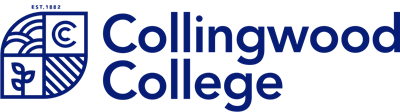 Select annual goals and KISDefine actions, outcomes, success indicators and activitiesFunding planner Summary of budget and allocated fundingActivities and milestones – Total BudgetActivities and milestones - Equity FundingActivities and milestones - Disability Inclusion FundingActivities and milestones - Schools Mental Health Fund and MenuAdditional funding planner – Total BudgetAdditional funding planner – Equity FundingAdditional funding planner – Disability Inclusion FundingAdditional funding planner – Schools Mental Health Fund and MenuProfessional learning planFour-year strategic goalsIs this selected for focus this year?Four-year strategic targets12-month targetThe 12-month target is an incremental step towards meeting the 4-year target, using the same data set.Priorities goal
In 2024 we will continue to focus on student learning - with an increased focus on numeracy - and student wellbeing through the priorities goal, a learning key improvement strategy and a wellbeing key improvement strategy.NoSupport for the prioritiesOptimise student learning outcomes.YesNAPLAN – Proficiency scales Literacy (Place holder target)By 2027, increase the percentage of students achieving in the Strong and Exceeding Proficiency:Year 3Reading from 54 percent (2023) to 70 percent Writing from 77 percent (2023) to 81 percent.Year 5Reading from 66 percent (2023) to 77 percent Writing from 61 percent (2023) to 76 percent.Year 7Reading from 60 percent (2023) to 68 percent Writing from 51 percent (2023) to 61 percent.Year 9Reading from 53 percent (2023) to 61 percent Writing from 58 percent (2023) to 62 percent.*This target may require adjustment once trend data is available    NAPLAN Proficiency scales Literacy Increase the percentage of students achieving in the Strong and Exceeding Proficiency:Year 3 • Reading from 54% (2023) to 58%• Writing from 77% (2023) to 79%Year 5 • Reading from 66% (2023) to 70%• Writing from 61% (2023) to 65%Year 7 • Reading from 60% (2023) to 62%• Writing from 51% (2023) to 61%Year 9 • Reading from 53% (2023) to 56%• Writing from 58% (2023) to 60%Optimise student learning outcomes.YesNAPLAN – Proficiency scales Numeracy (Place holder target)    By 2027, increase the percentage of students achieving in the Strong and Exceeding Proficiency in numeracy:Year 3 from 52 percent (2023) to 66 percentYear 5 from 64 percent (2023) to 68 percentYear 7 from 58 percent (2023) to 64 percentYear 9 from 47 percent (2023) to 60 percent.*This target may require adjustment once trend data is available      NAPLAN Proficiency scales NumeracyIncrease the percentage of students achieving in the Strong and Exceeding Proficiency in numeracy:• Year 3 from 52% (2023) to 55%• Year 5 from 64% (2023) to 65%• Year 7 from 58% (2023) to 60%• Year 9 from 47% (2023) to 50%Optimise student learning outcomes.YesTeacher Judgments – Growth  By 2027, increase the percentage of students demonstrating at or above expected growth as measured by teacher judgments (semester two to semester two) for:Years 1 to 6Reading and viewing from xx percent (2023) to yy percentWriting from xx percent (2023) to yy percentNumber and Algebra from xx percent (2023) to yy percent*Target to be finalised once teacher judgment data is accessible on PanoramaYears 7 to 10Reading and viewing from 59 percent (2022) to 67 percent Writing from 62 percent (2022) to 70 percent (above expected growth only)Number and Algebra from 53 per cent (2022) to 63 percent.Teacher Judgments – Growth Increase the percentage of students demonstrating at or above expected growth as measured by teacher judgments (Semester 2 to Semester 2) for:Years 1 to 6Reading and viewing from 58% (2023) to 62% Writing from 63% (2023) to 65% Number and Algebra from 62% (2023) to 65% Years 7 to 10Reading and viewing from 78% (2023) to 80%Writing from 82% (2023) to 83% (above expected growth only - above expected growth was 18% in 2023)Number and Algebra from 60% (2023) to 62%.Optimise student learning outcomes.YesVCE - Completion rates  By 2027, increase the senior school completion rates for:VCECollingwood College 92.9 per cent (2023) to at least 97 percentWurun 93.05 (2023) to at least 97 percent.VCE-VMCollingwood College from (insert benchmark) 2023 to (insert target) Wurun from (insert benchmark) 2023 to (insert target). VPCCollingwood College from (insert benchmark) 2024 to (insert target)Wurun from (insert benchmark) 2024 to (insert target). *Target to be completed once VCE-VM and VPC completion rates are availableVCE - Completion rates Increase the senior school completion rates for:VCE Collingwood College 92.9% (2023) to at least 97%Wurun 93.05% (2023) to at least 97%VCE-VM Collingwood College from (insert benchmark) 2023 to (insert target) Wurun from (insert benchmark) 2023 to (insert target). VPC Collingwood College from (insert benchmark) 2024 to (insert target)Wurun from (insert benchmark) 2024 to (insert target). Optimise student learning outcomes.YesVCE All Study Score MeanBy 2027, increase the VCE all study scores mean for:Collingwood College from 26.31 (2022) to 27.50Wurun 28.12 (2022) to 28.88.VCE All Study Score MeanIncrease the VCE all study scores mean for:Collingwood College from 26.31 (2022) to 27.50Wurun 28.12 (2022) to 28.88.Optimise student learning outcomes.YesVCE Study Score 40+ By 2027, increase the percentage for students with at least one study score of 40 or above for:Collingwood College from 5.8 percent (2022) to at least 14.6 percentWurun from 9.5 percent (2023) to at least 14.6 percent.VCE Study Score 40+ Increase the percentage for students with at least one study score of 40 or above for:Collingwood College from 5.8% (2022) to at least 14.6%Wurun from 9.5% (2023) to at least 14.6%Optimise student learning outcomes.YesVCE Mean Study Score – English and EAL  By 2027, increase the VCE mean study score across studies of VCE English for:Collingwood College English from 27.09 (2022) to 29Wurun English from 27.46 (2022) to 29.5Collingwood College EAL from 26.69 (2022) to 29.VCE Mean Study Score – English and EAL Increase the VCE mean study score across studies of VCE English for:Collingwood College English from 27.09 (2022) to 29Wurun English from 27.46 (2022) to 29.5Collingwood College EAL from 26.69 (2022) to 29.Optimise student learning outcomes.YesVCE Mean Study Score - Maths  By 2027, increase the VCE mean study score across studies of VCE Mathematics for:General Maths:Collingwood College from 26.88 (2022) to 28Wurun from 27.32 (2022) to 30.Mathematics Methods (CAS):Collingwood College from 24.19 (2022) to 26Wurun from 26.68 (2022) to 28.VCE Mean Study Score - Maths Increase the VCE mean study score across studies of VCE Mathematics for:General Maths: Collingwood College from 26.88 (2022) to 28Wurun from 27.32 (2022) to 30.Mathematics Methods (CAS): Collingwood College from 24.19 (2022) to 26Wurun from 26.68 (2022) to 28.Optimise student learning outcomes.YesSchool Staff Survey (SSS)  By 2027, increase the positive percentage endorsement rate in the School Staff Survey factors:Instructional Leadership from 50 percent (2023) to 62 percent Academic emphasis from?46?percent (2023) to?50?percent Collective efficacy from 68 percent (2023) to 72 per centUnderstanding formative assessment from 60 percent (2023) to 64 per cent.School Staff Survey (SSS) Increase the positive percentage endorsement rate in the School Staff Survey factors:Instructional Leadership from 50% (2023) to 54%Academic emphasis from 46% (2023) to 47%Collective efficacy from 68% (2023) to 69%Understanding formative assessment from 60% (2023) to 61%Optimise student learning outcomes.YesStudent Attitudes to School Survey (AToSS) By 2027, increase the positive percentage endorsement rate in the student Attitudes to School Survey factors for:Stimulating learning from 50 percent (2023) to 58 percent Differentiated learning challenge from 63 percent (2023) to 67 percent Motivation and interest from 55 percent (2023) to 59 percent.Student Attitudes to School Survey (AToSS) Increase the positive percentage endorsement rate in the student Attitudes to School Survey factors for:Stimulating learning from 50% (2023) to 52%Differentiated learning challenge from 63% (2023) to 64%Motivation and interest from 55% (2023) to 56%Optimise student capability to thrive.YesAttendance  By 2027, decrease the percentage of students with 20 or more days absent in:Foundation to Year 6 from 49 percent (2022) to 37 percent Years 7 to 12 from 35 percent (2022) to 23 percent.Attendance Decrease the percentage of students with 20 or more days absent in:Foundation to Year 6 from 46% (2023) to 43%Years 7 to 12 from 39% (2023) to 36%Optimise student capability to thrive.YesStudent Attitudes to School Survey (AToSS) By 2027, increase the positive percentage endorsement rate in the student Attitudes to School Survey factors:Normal or high Resilience from 67 percent (2023) to 71 percent Not experiencing bullying from 79 percent (2023) to 86 percent Advocate at school from 64 percent (2023) to 70 percent Respect for diversity from 64 percent (2023) to 70 percent School connectedness from 52 per cent (2023) to 56 per cent Student voice and agency from 42 per cent (2023) to 50 per cent.Student Attitudes to School Survey (AToSS) Increase the positive percentage endorsement rate in the student Attitudes to School Survey factors:Normal or high Resilience from 67% (2023) to 68%Not experiencing bullying from 79% (2023) to 81%Advocate at school from 64% (2023) to 66% Respect for diversity from 64% (2023) to 66%School connectedness from 52% (2023) to 53%Student voice and agency from 42% (2023) to 44%Optimise student capability to thrive.YesParent Opinion Survey (POS) By 2027, increase the positive percentage endorsement rate in the Parent Opinion Survey factors:Student agency and voice from 69 percent (2023) to 73 percentParent participation and involvement from 59 percent (2023) to 65 percent.Parent Opinion Survey (POS) Increase the positive percentage endorsement rate in the Parent Opinion Survey factors:Student agency and voice from 69% (2023) to 70%Parent participation and involvement from 59% (2023) to 61%Goal 2Optimise student learning outcomes.Optimise student learning outcomes.12-month target 2.1-month targetNAPLAN Proficiency scales Literacy 
Increase the percentage of students achieving in the Strong and Exceeding Proficiency:
Year 3 
•	Reading from 54% (2023) to 58%
•	Writing from 77% (2023) to 79%
Year 5 
•	Reading from 66% (2023) to 70%
•	Writing from 61% (2023) to 65%
Year 7 
•	Reading from 60% (2023) to 62%
•	Writing from 51% (2023) to 61%
Year 9 
•	Reading from 53% (2023) to 56%
•	Writing from 58% (2023) to 60%

NAPLAN Proficiency scales Literacy 
Increase the percentage of students achieving in the Strong and Exceeding Proficiency:
Year 3 
•	Reading from 54% (2023) to 58%
•	Writing from 77% (2023) to 79%
Year 5 
•	Reading from 66% (2023) to 70%
•	Writing from 61% (2023) to 65%
Year 7 
•	Reading from 60% (2023) to 62%
•	Writing from 51% (2023) to 61%
Year 9 
•	Reading from 53% (2023) to 56%
•	Writing from 58% (2023) to 60%

12-month target 2.2-month targetNAPLAN Proficiency scales Numeracy
Increase the percentage of students achieving in the Strong and Exceeding Proficiency in numeracy:
•	Year 3 from 52% (2023) to 55%
•	Year 5 from 64% (2023) to 65%
•	Year 7 from 58% (2023) to 60%
•	Year 9 from 47% (2023) to 50%

NAPLAN Proficiency scales Numeracy
Increase the percentage of students achieving in the Strong and Exceeding Proficiency in numeracy:
•	Year 3 from 52% (2023) to 55%
•	Year 5 from 64% (2023) to 65%
•	Year 7 from 58% (2023) to 60%
•	Year 9 from 47% (2023) to 50%

12-month target 2.3-month targetTeacher Judgments – Growth  
Increase the percentage of students demonstrating at or above expected growth as measured by teacher judgments (Semester 2 to Semester 2) for:
Years 1 to 6
Reading and viewing from 58% (2023) to 62% 
Writing from 63% (2023) to 65% 
Number and Algebra from 62% (2023) to 65% 

Years 7 to 10
Reading and viewing from 78% (2023) to 80%
Writing from 82% (2023) to 83% (above expected growth only - above expected growth was 18% in 2023)
Number and Algebra from 60% (2023) to 62%.
Teacher Judgments – Growth  
Increase the percentage of students demonstrating at or above expected growth as measured by teacher judgments (Semester 2 to Semester 2) for:
Years 1 to 6
Reading and viewing from 58% (2023) to 62% 
Writing from 63% (2023) to 65% 
Number and Algebra from 62% (2023) to 65% 

Years 7 to 10
Reading and viewing from 78% (2023) to 80%
Writing from 82% (2023) to 83% (above expected growth only - above expected growth was 18% in 2023)
Number and Algebra from 60% (2023) to 62%.
12-month target 2.4-month targetVCE - Completion rates  
Increase the senior school completion rates for:
VCE 
Collingwood College 92.9% (2023) to at least 97%
Wurun 93.05% (2023) to at least 97%

VCE-VM 
Collingwood College from (insert benchmark) 2023 to (insert target) 
Wurun from (insert benchmark) 2023 to (insert target). 

VPC 
Collingwood College from (insert benchmark) 2024 to (insert target)
Wurun from (insert benchmark) 2024 to (insert target). 
VCE - Completion rates  
Increase the senior school completion rates for:
VCE 
Collingwood College 92.9% (2023) to at least 97%
Wurun 93.05% (2023) to at least 97%

VCE-VM 
Collingwood College from (insert benchmark) 2023 to (insert target) 
Wurun from (insert benchmark) 2023 to (insert target). 

VPC 
Collingwood College from (insert benchmark) 2024 to (insert target)
Wurun from (insert benchmark) 2024 to (insert target). 
12-month target 2.5-month targetVCE All Study Score Mean
Increase the VCE all study scores mean for:
Collingwood College from 26.31 (2022) to 27.50
Wurun 28.12 (2022) to 28.88.
VCE All Study Score Mean
Increase the VCE all study scores mean for:
Collingwood College from 26.31 (2022) to 27.50
Wurun 28.12 (2022) to 28.88.
12-month target 2.6-month targetVCE Study Score 40+ 
Increase the percentage for students with at least one study score of 40 or above for:
Collingwood College from 5.8% (2022) to at least 14.6%
Wurun from 9.5% (2023) to at least 14.6%
VCE Study Score 40+ 
Increase the percentage for students with at least one study score of 40 or above for:
Collingwood College from 5.8% (2022) to at least 14.6%
Wurun from 9.5% (2023) to at least 14.6%
12-month target 2.7-month targetVCE Mean Study Score – English and EAL  
Increase the VCE mean study score across studies of VCE English for:
Collingwood College English from 27.09 (2022) to 29
Wurun English from 27.46 (2022) to 29.5
Collingwood College EAL from 26.69 (2022) to 29.
VCE Mean Study Score – English and EAL  
Increase the VCE mean study score across studies of VCE English for:
Collingwood College English from 27.09 (2022) to 29
Wurun English from 27.46 (2022) to 29.5
Collingwood College EAL from 26.69 (2022) to 29.
12-month target 2.8-month targetVCE Mean Study Score - Maths  
Increase the VCE mean study score across studies of VCE Mathematics for:
General Maths: 
Collingwood College from 26.88 (2022) to 28
Wurun from 27.32 (2022) to 30.

Mathematics Methods (CAS): 
Collingwood College from 24.19 (2022) to 26
Wurun from 26.68 (2022) to 28.
VCE Mean Study Score - Maths  
Increase the VCE mean study score across studies of VCE Mathematics for:
General Maths: 
Collingwood College from 26.88 (2022) to 28
Wurun from 27.32 (2022) to 30.

Mathematics Methods (CAS): 
Collingwood College from 24.19 (2022) to 26
Wurun from 26.68 (2022) to 28.
12-month target 2.9-month targetSchool Staff Survey (SSS)  
Increase the positive percentage endorsement rate in the School Staff Survey factors:
Instructional Leadership from 50% (2023) to 54%
Academic emphasis from 46% (2023) to 47%
Collective efficacy from 68% (2023) to 69%
Understanding formative assessment from 60% (2023) to 61%
School Staff Survey (SSS)  
Increase the positive percentage endorsement rate in the School Staff Survey factors:
Instructional Leadership from 50% (2023) to 54%
Academic emphasis from 46% (2023) to 47%
Collective efficacy from 68% (2023) to 69%
Understanding formative assessment from 60% (2023) to 61%
12-month target 2.10-month targetStudent Attitudes to School Survey (AToSS) 
Increase the positive percentage endorsement rate in the student Attitudes to School Survey factors for:
Stimulating learning from 50% (2023) to 52%
Differentiated learning challenge from 63% (2023) to 64%
Motivation and interest from 55% (2023) to 56%
Student Attitudes to School Survey (AToSS) 
Increase the positive percentage endorsement rate in the student Attitudes to School Survey factors for:
Stimulating learning from 50% (2023) to 52%
Differentiated learning challenge from 63% (2023) to 64%
Motivation and interest from 55% (2023) to 56%
Key Improvement StrategiesKey Improvement StrategiesIs this KIS selected for focus this year?KIS 2.aTeaching and learningEnhance and embed consistent and intentional evidence-based high-impact learning and teaching strategies through the Victorian Curriculum and VCE Study Designs.YesKIS 2.bTeaching and learningStrengthen teacher capability to use the Victorian Teaching and Learning Model Pedagogical Model (E5) and New Metrics for Success. YesKIS 2.cLeadershipEmbed Professional Learning Communities inquiry cycles leveraging the use of data collection, assessment and analysis.  YesKIS 2.dEngagementDevelop agreed, consistent and rigorous teaching and learning approaches that meet all students individual needs.YesKIS 2.eLeadershipReview and embed the school vision and values through shared instructional leadership.NoExplain why the school has selected this KIS as a focus for this year. Please make reference to the self-evaluation, relevant school data, the progress against School Strategic Plan (SSP) goals, targets, and the diagnosis of issues requiring particular attention.The school review identified the following opportunities for continued improvement:
Establish greater role clarity to enhance and embed learning, teaching and wellbeing.
Further build the school distributive leadership approach to enhance shared instructional leadership supported by clear expectations.
Revise and embed inquiry cycles through professional learning communities.
Embed planning cycles to use and understand data and evidence of learning to inform, evaluate and monitor teaching and learning.
Embedding the instructional model and agreed pedagogy across and within the mainstream, Steiner, Wurun and CAS streams.
Ensure the eight key learning areas of the Victorian Curriculum are substantially addressed across Foundation to Year 10 across all campuses and streams. 
Revisit the purpose, vision and rationale of each stream and campus. Plan forward for a sustained staffing model to enable the vision across and within the streams and campuses.
Establish a whole school focus on literacy or numeracy improvement.The school review identified the following opportunities for continued improvement:
Establish greater role clarity to enhance and embed learning, teaching and wellbeing.
Further build the school distributive leadership approach to enhance shared instructional leadership supported by clear expectations.
Revise and embed inquiry cycles through professional learning communities.
Embed planning cycles to use and understand data and evidence of learning to inform, evaluate and monitor teaching and learning.
Embedding the instructional model and agreed pedagogy across and within the mainstream, Steiner, Wurun and CAS streams.
Ensure the eight key learning areas of the Victorian Curriculum are substantially addressed across Foundation to Year 10 across all campuses and streams. 
Revisit the purpose, vision and rationale of each stream and campus. Plan forward for a sustained staffing model to enable the vision across and within the streams and campuses.
Establish a whole school focus on literacy or numeracy improvement.Goal 3Optimise student capability to thrive.Optimise student capability to thrive.12-month target 3.1-month targetAttendance  
Decrease the percentage of students with 20 or more days absent in:
Foundation to Year 6 from 46% (2023) to 43%
Years 7 to 12 from 39% (2023) to 36%
Attendance  
Decrease the percentage of students with 20 or more days absent in:
Foundation to Year 6 from 46% (2023) to 43%
Years 7 to 12 from 39% (2023) to 36%
12-month target 3.2-month targetStudent Attitudes to School Survey (AToSS) 
Increase the positive percentage endorsement rate in the student Attitudes to School Survey factors:
Normal or high Resilience from 67% (2023) to 68%
Not experiencing bullying from 79% (2023) to 81%
Advocate at school from 64% (2023) to 66% 
Respect for diversity from 64% (2023) to 66%
School connectedness from 52% (2023) to 53%
Student voice and agency from 42% (2023) to 44%
Student Attitudes to School Survey (AToSS) 
Increase the positive percentage endorsement rate in the student Attitudes to School Survey factors:
Normal or high Resilience from 67% (2023) to 68%
Not experiencing bullying from 79% (2023) to 81%
Advocate at school from 64% (2023) to 66% 
Respect for diversity from 64% (2023) to 66%
School connectedness from 52% (2023) to 53%
Student voice and agency from 42% (2023) to 44%
12-month target 3.3-month targetParent Opinion Survey (POS) 
Increase the positive percentage endorsement rate in the Parent Opinion Survey factors:
Student agency and voice from 69% (2023) to 70%
Parent participation and involvement from 59% (2023) to 61%
Parent Opinion Survey (POS) 
Increase the positive percentage endorsement rate in the Parent Opinion Survey factors:
Student agency and voice from 69% (2023) to 70%
Parent participation and involvement from 59% (2023) to 61%
Key Improvement StrategiesKey Improvement StrategiesIs this KIS selected for focus this year?KIS 3.aTeaching and learningFurther build and embed a tiered approach to wellbeing, focusing on enhancing capabilities to thrive.YesKIS 3.bEngagementChampion a school culture of equity and inclusion for each student.YesKIS 3.cTeaching and learningFurther refine and develop transitions and pathways approaches to enhance student engagement with their learning and destinations.YesKIS 3.dSupport and resourcesFurther enhance the schools positive climate for learning with a focus on building a culture of respect.YesKIS 3.eEngagementFurther strengthen and embed student agency in learning and across the school.YesExplain why the school has selected this KIS as a focus for this year. Please make reference to the self-evaluation, relevant school data, the progress against School Strategic Plan (SSP) goals, targets, and the diagnosis of issues requiring particular attention.The school review identified the following opportunities for continued improvement.
Review and define the purpose of the whole-school approach to differentiation, including extension.
Build student’s capacity to use their own data to drive their own learning. Strategically build learner confidence and capabilities.
Further enhance the school’s approaches and use of student voice and feedback to enhance learning, engagement and wellbeing outcomes. 
Embed the agreed teaching and learning practices to enable genuine student agency in their learning.  
Further develop and embed a tiered approach to wellbeing, intervention and extension.
Build and review learning and teaching to ensure equity through a cultural diversity, disability and inclusion, disadvantage, LGBTQI+, neurodiversity and gender lens. 
Enhance campus identity and purpose through house, year level, sub-school and care of students.The school review identified the following opportunities for continued improvement.
Review and define the purpose of the whole-school approach to differentiation, including extension.
Build student’s capacity to use their own data to drive their own learning. Strategically build learner confidence and capabilities.
Further enhance the school’s approaches and use of student voice and feedback to enhance learning, engagement and wellbeing outcomes. 
Embed the agreed teaching and learning practices to enable genuine student agency in their learning.  
Further develop and embed a tiered approach to wellbeing, intervention and extension.
Build and review learning and teaching to ensure equity through a cultural diversity, disability and inclusion, disadvantage, LGBTQI+, neurodiversity and gender lens. 
Enhance campus identity and purpose through house, year level, sub-school and care of students.Goal 2Optimise student learning outcomes.Optimise student learning outcomes.Optimise student learning outcomes.Optimise student learning outcomes.Optimise student learning outcomes.12-month target 2.1 targetNAPLAN Proficiency scales Literacy 
Increase the percentage of students achieving in the Strong and Exceeding Proficiency:
Year 3 
•	Reading from 54% (2023) to 58%
•	Writing from 77% (2023) to 79%
Year 5 
•	Reading from 66% (2023) to 70%
•	Writing from 61% (2023) to 65%
Year 7 
•	Reading from 60% (2023) to 62%
•	Writing from 51% (2023) to 61%
Year 9 
•	Reading from 53% (2023) to 56%
•	Writing from 58% (2023) to 60%

NAPLAN Proficiency scales Literacy 
Increase the percentage of students achieving in the Strong and Exceeding Proficiency:
Year 3 
•	Reading from 54% (2023) to 58%
•	Writing from 77% (2023) to 79%
Year 5 
•	Reading from 66% (2023) to 70%
•	Writing from 61% (2023) to 65%
Year 7 
•	Reading from 60% (2023) to 62%
•	Writing from 51% (2023) to 61%
Year 9 
•	Reading from 53% (2023) to 56%
•	Writing from 58% (2023) to 60%

NAPLAN Proficiency scales Literacy 
Increase the percentage of students achieving in the Strong and Exceeding Proficiency:
Year 3 
•	Reading from 54% (2023) to 58%
•	Writing from 77% (2023) to 79%
Year 5 
•	Reading from 66% (2023) to 70%
•	Writing from 61% (2023) to 65%
Year 7 
•	Reading from 60% (2023) to 62%
•	Writing from 51% (2023) to 61%
Year 9 
•	Reading from 53% (2023) to 56%
•	Writing from 58% (2023) to 60%

NAPLAN Proficiency scales Literacy 
Increase the percentage of students achieving in the Strong and Exceeding Proficiency:
Year 3 
•	Reading from 54% (2023) to 58%
•	Writing from 77% (2023) to 79%
Year 5 
•	Reading from 66% (2023) to 70%
•	Writing from 61% (2023) to 65%
Year 7 
•	Reading from 60% (2023) to 62%
•	Writing from 51% (2023) to 61%
Year 9 
•	Reading from 53% (2023) to 56%
•	Writing from 58% (2023) to 60%

NAPLAN Proficiency scales Literacy 
Increase the percentage of students achieving in the Strong and Exceeding Proficiency:
Year 3 
•	Reading from 54% (2023) to 58%
•	Writing from 77% (2023) to 79%
Year 5 
•	Reading from 66% (2023) to 70%
•	Writing from 61% (2023) to 65%
Year 7 
•	Reading from 60% (2023) to 62%
•	Writing from 51% (2023) to 61%
Year 9 
•	Reading from 53% (2023) to 56%
•	Writing from 58% (2023) to 60%

12-month target 2.2 targetNAPLAN Proficiency scales Numeracy
Increase the percentage of students achieving in the Strong and Exceeding Proficiency in numeracy:
•	Year 3 from 52% (2023) to 55%
•	Year 5 from 64% (2023) to 65%
•	Year 7 from 58% (2023) to 60%
•	Year 9 from 47% (2023) to 50%

NAPLAN Proficiency scales Numeracy
Increase the percentage of students achieving in the Strong and Exceeding Proficiency in numeracy:
•	Year 3 from 52% (2023) to 55%
•	Year 5 from 64% (2023) to 65%
•	Year 7 from 58% (2023) to 60%
•	Year 9 from 47% (2023) to 50%

NAPLAN Proficiency scales Numeracy
Increase the percentage of students achieving in the Strong and Exceeding Proficiency in numeracy:
•	Year 3 from 52% (2023) to 55%
•	Year 5 from 64% (2023) to 65%
•	Year 7 from 58% (2023) to 60%
•	Year 9 from 47% (2023) to 50%

NAPLAN Proficiency scales Numeracy
Increase the percentage of students achieving in the Strong and Exceeding Proficiency in numeracy:
•	Year 3 from 52% (2023) to 55%
•	Year 5 from 64% (2023) to 65%
•	Year 7 from 58% (2023) to 60%
•	Year 9 from 47% (2023) to 50%

NAPLAN Proficiency scales Numeracy
Increase the percentage of students achieving in the Strong and Exceeding Proficiency in numeracy:
•	Year 3 from 52% (2023) to 55%
•	Year 5 from 64% (2023) to 65%
•	Year 7 from 58% (2023) to 60%
•	Year 9 from 47% (2023) to 50%

12-month target 2.3 targetTeacher Judgments – Growth  
Increase the percentage of students demonstrating at or above expected growth as measured by teacher judgments (Semester 2 to Semester 2) for:
Years 1 to 6
Reading and viewing from 58% (2023) to 62% 
Writing from 63% (2023) to 65% 
Number and Algebra from 62% (2023) to 65% 

Years 7 to 10
Reading and viewing from 78% (2023) to 80%
Writing from 82% (2023) to 83% (above expected growth only - above expected growth was 18% in 2023)
Number and Algebra from 60% (2023) to 62%.
Teacher Judgments – Growth  
Increase the percentage of students demonstrating at or above expected growth as measured by teacher judgments (Semester 2 to Semester 2) for:
Years 1 to 6
Reading and viewing from 58% (2023) to 62% 
Writing from 63% (2023) to 65% 
Number and Algebra from 62% (2023) to 65% 

Years 7 to 10
Reading and viewing from 78% (2023) to 80%
Writing from 82% (2023) to 83% (above expected growth only - above expected growth was 18% in 2023)
Number and Algebra from 60% (2023) to 62%.
Teacher Judgments – Growth  
Increase the percentage of students demonstrating at or above expected growth as measured by teacher judgments (Semester 2 to Semester 2) for:
Years 1 to 6
Reading and viewing from 58% (2023) to 62% 
Writing from 63% (2023) to 65% 
Number and Algebra from 62% (2023) to 65% 

Years 7 to 10
Reading and viewing from 78% (2023) to 80%
Writing from 82% (2023) to 83% (above expected growth only - above expected growth was 18% in 2023)
Number and Algebra from 60% (2023) to 62%.
Teacher Judgments – Growth  
Increase the percentage of students demonstrating at or above expected growth as measured by teacher judgments (Semester 2 to Semester 2) for:
Years 1 to 6
Reading and viewing from 58% (2023) to 62% 
Writing from 63% (2023) to 65% 
Number and Algebra from 62% (2023) to 65% 

Years 7 to 10
Reading and viewing from 78% (2023) to 80%
Writing from 82% (2023) to 83% (above expected growth only - above expected growth was 18% in 2023)
Number and Algebra from 60% (2023) to 62%.
Teacher Judgments – Growth  
Increase the percentage of students demonstrating at or above expected growth as measured by teacher judgments (Semester 2 to Semester 2) for:
Years 1 to 6
Reading and viewing from 58% (2023) to 62% 
Writing from 63% (2023) to 65% 
Number and Algebra from 62% (2023) to 65% 

Years 7 to 10
Reading and viewing from 78% (2023) to 80%
Writing from 82% (2023) to 83% (above expected growth only - above expected growth was 18% in 2023)
Number and Algebra from 60% (2023) to 62%.
12-month target 2.4 targetVCE - Completion rates  
Increase the senior school completion rates for:
VCE 
Collingwood College 92.9% (2023) to at least 97%
Wurun 93.05% (2023) to at least 97%

VCE-VM 
Collingwood College from (insert benchmark) 2023 to (insert target) 
Wurun from (insert benchmark) 2023 to (insert target). 

VPC 
Collingwood College from (insert benchmark) 2024 to (insert target)
Wurun from (insert benchmark) 2024 to (insert target). 
VCE - Completion rates  
Increase the senior school completion rates for:
VCE 
Collingwood College 92.9% (2023) to at least 97%
Wurun 93.05% (2023) to at least 97%

VCE-VM 
Collingwood College from (insert benchmark) 2023 to (insert target) 
Wurun from (insert benchmark) 2023 to (insert target). 

VPC 
Collingwood College from (insert benchmark) 2024 to (insert target)
Wurun from (insert benchmark) 2024 to (insert target). 
VCE - Completion rates  
Increase the senior school completion rates for:
VCE 
Collingwood College 92.9% (2023) to at least 97%
Wurun 93.05% (2023) to at least 97%

VCE-VM 
Collingwood College from (insert benchmark) 2023 to (insert target) 
Wurun from (insert benchmark) 2023 to (insert target). 

VPC 
Collingwood College from (insert benchmark) 2024 to (insert target)
Wurun from (insert benchmark) 2024 to (insert target). 
VCE - Completion rates  
Increase the senior school completion rates for:
VCE 
Collingwood College 92.9% (2023) to at least 97%
Wurun 93.05% (2023) to at least 97%

VCE-VM 
Collingwood College from (insert benchmark) 2023 to (insert target) 
Wurun from (insert benchmark) 2023 to (insert target). 

VPC 
Collingwood College from (insert benchmark) 2024 to (insert target)
Wurun from (insert benchmark) 2024 to (insert target). 
VCE - Completion rates  
Increase the senior school completion rates for:
VCE 
Collingwood College 92.9% (2023) to at least 97%
Wurun 93.05% (2023) to at least 97%

VCE-VM 
Collingwood College from (insert benchmark) 2023 to (insert target) 
Wurun from (insert benchmark) 2023 to (insert target). 

VPC 
Collingwood College from (insert benchmark) 2024 to (insert target)
Wurun from (insert benchmark) 2024 to (insert target). 
12-month target 2.5 targetVCE All Study Score Mean
Increase the VCE all study scores mean for:
Collingwood College from 26.31 (2022) to 27.50
Wurun 28.12 (2022) to 28.88.
VCE All Study Score Mean
Increase the VCE all study scores mean for:
Collingwood College from 26.31 (2022) to 27.50
Wurun 28.12 (2022) to 28.88.
VCE All Study Score Mean
Increase the VCE all study scores mean for:
Collingwood College from 26.31 (2022) to 27.50
Wurun 28.12 (2022) to 28.88.
VCE All Study Score Mean
Increase the VCE all study scores mean for:
Collingwood College from 26.31 (2022) to 27.50
Wurun 28.12 (2022) to 28.88.
VCE All Study Score Mean
Increase the VCE all study scores mean for:
Collingwood College from 26.31 (2022) to 27.50
Wurun 28.12 (2022) to 28.88.
12-month target 2.6 targetVCE Study Score 40+ 
Increase the percentage for students with at least one study score of 40 or above for:
Collingwood College from 5.8% (2022) to at least 14.6%
Wurun from 9.5% (2023) to at least 14.6%
VCE Study Score 40+ 
Increase the percentage for students with at least one study score of 40 or above for:
Collingwood College from 5.8% (2022) to at least 14.6%
Wurun from 9.5% (2023) to at least 14.6%
VCE Study Score 40+ 
Increase the percentage for students with at least one study score of 40 or above for:
Collingwood College from 5.8% (2022) to at least 14.6%
Wurun from 9.5% (2023) to at least 14.6%
VCE Study Score 40+ 
Increase the percentage for students with at least one study score of 40 or above for:
Collingwood College from 5.8% (2022) to at least 14.6%
Wurun from 9.5% (2023) to at least 14.6%
VCE Study Score 40+ 
Increase the percentage for students with at least one study score of 40 or above for:
Collingwood College from 5.8% (2022) to at least 14.6%
Wurun from 9.5% (2023) to at least 14.6%
12-month target 2.7 targetVCE Mean Study Score – English and EAL  
Increase the VCE mean study score across studies of VCE English for:
Collingwood College English from 27.09 (2022) to 29
Wurun English from 27.46 (2022) to 29.5
Collingwood College EAL from 26.69 (2022) to 29.
VCE Mean Study Score – English and EAL  
Increase the VCE mean study score across studies of VCE English for:
Collingwood College English from 27.09 (2022) to 29
Wurun English from 27.46 (2022) to 29.5
Collingwood College EAL from 26.69 (2022) to 29.
VCE Mean Study Score – English and EAL  
Increase the VCE mean study score across studies of VCE English for:
Collingwood College English from 27.09 (2022) to 29
Wurun English from 27.46 (2022) to 29.5
Collingwood College EAL from 26.69 (2022) to 29.
VCE Mean Study Score – English and EAL  
Increase the VCE mean study score across studies of VCE English for:
Collingwood College English from 27.09 (2022) to 29
Wurun English from 27.46 (2022) to 29.5
Collingwood College EAL from 26.69 (2022) to 29.
VCE Mean Study Score – English and EAL  
Increase the VCE mean study score across studies of VCE English for:
Collingwood College English from 27.09 (2022) to 29
Wurun English from 27.46 (2022) to 29.5
Collingwood College EAL from 26.69 (2022) to 29.
12-month target 2.8 targetVCE Mean Study Score - Maths  
Increase the VCE mean study score across studies of VCE Mathematics for:
General Maths: 
Collingwood College from 26.88 (2022) to 28
Wurun from 27.32 (2022) to 30.

Mathematics Methods (CAS): 
Collingwood College from 24.19 (2022) to 26
Wurun from 26.68 (2022) to 28.
VCE Mean Study Score - Maths  
Increase the VCE mean study score across studies of VCE Mathematics for:
General Maths: 
Collingwood College from 26.88 (2022) to 28
Wurun from 27.32 (2022) to 30.

Mathematics Methods (CAS): 
Collingwood College from 24.19 (2022) to 26
Wurun from 26.68 (2022) to 28.
VCE Mean Study Score - Maths  
Increase the VCE mean study score across studies of VCE Mathematics for:
General Maths: 
Collingwood College from 26.88 (2022) to 28
Wurun from 27.32 (2022) to 30.

Mathematics Methods (CAS): 
Collingwood College from 24.19 (2022) to 26
Wurun from 26.68 (2022) to 28.
VCE Mean Study Score - Maths  
Increase the VCE mean study score across studies of VCE Mathematics for:
General Maths: 
Collingwood College from 26.88 (2022) to 28
Wurun from 27.32 (2022) to 30.

Mathematics Methods (CAS): 
Collingwood College from 24.19 (2022) to 26
Wurun from 26.68 (2022) to 28.
VCE Mean Study Score - Maths  
Increase the VCE mean study score across studies of VCE Mathematics for:
General Maths: 
Collingwood College from 26.88 (2022) to 28
Wurun from 27.32 (2022) to 30.

Mathematics Methods (CAS): 
Collingwood College from 24.19 (2022) to 26
Wurun from 26.68 (2022) to 28.
12-month target 2.9 targetSchool Staff Survey (SSS)  
Increase the positive percentage endorsement rate in the School Staff Survey factors:
Instructional Leadership from 50% (2023) to 54%
Academic emphasis from 46% (2023) to 47%
Collective efficacy from 68% (2023) to 69%
Understanding formative assessment from 60% (2023) to 61%
School Staff Survey (SSS)  
Increase the positive percentage endorsement rate in the School Staff Survey factors:
Instructional Leadership from 50% (2023) to 54%
Academic emphasis from 46% (2023) to 47%
Collective efficacy from 68% (2023) to 69%
Understanding formative assessment from 60% (2023) to 61%
School Staff Survey (SSS)  
Increase the positive percentage endorsement rate in the School Staff Survey factors:
Instructional Leadership from 50% (2023) to 54%
Academic emphasis from 46% (2023) to 47%
Collective efficacy from 68% (2023) to 69%
Understanding formative assessment from 60% (2023) to 61%
School Staff Survey (SSS)  
Increase the positive percentage endorsement rate in the School Staff Survey factors:
Instructional Leadership from 50% (2023) to 54%
Academic emphasis from 46% (2023) to 47%
Collective efficacy from 68% (2023) to 69%
Understanding formative assessment from 60% (2023) to 61%
School Staff Survey (SSS)  
Increase the positive percentage endorsement rate in the School Staff Survey factors:
Instructional Leadership from 50% (2023) to 54%
Academic emphasis from 46% (2023) to 47%
Collective efficacy from 68% (2023) to 69%
Understanding formative assessment from 60% (2023) to 61%
12-month target 2.10 targetStudent Attitudes to School Survey (AToSS) 
Increase the positive percentage endorsement rate in the student Attitudes to School Survey factors for:
Stimulating learning from 50% (2023) to 52%
Differentiated learning challenge from 63% (2023) to 64%
Motivation and interest from 55% (2023) to 56%
Student Attitudes to School Survey (AToSS) 
Increase the positive percentage endorsement rate in the student Attitudes to School Survey factors for:
Stimulating learning from 50% (2023) to 52%
Differentiated learning challenge from 63% (2023) to 64%
Motivation and interest from 55% (2023) to 56%
Student Attitudes to School Survey (AToSS) 
Increase the positive percentage endorsement rate in the student Attitudes to School Survey factors for:
Stimulating learning from 50% (2023) to 52%
Differentiated learning challenge from 63% (2023) to 64%
Motivation and interest from 55% (2023) to 56%
Student Attitudes to School Survey (AToSS) 
Increase the positive percentage endorsement rate in the student Attitudes to School Survey factors for:
Stimulating learning from 50% (2023) to 52%
Differentiated learning challenge from 63% (2023) to 64%
Motivation and interest from 55% (2023) to 56%
Student Attitudes to School Survey (AToSS) 
Increase the positive percentage endorsement rate in the student Attitudes to School Survey factors for:
Stimulating learning from 50% (2023) to 52%
Differentiated learning challenge from 63% (2023) to 64%
Motivation and interest from 55% (2023) to 56%
KIS 2.aDocumented teaching and learning program based on the Victorian Curriculum and senior secondary pathways, incorporating extra-curricula programsEnhance and embed consistent and intentional evidence-based high-impact learning and teaching strategies through the Victorian Curriculum and VCE Study Designs.Enhance and embed consistent and intentional evidence-based high-impact learning and teaching strategies through the Victorian Curriculum and VCE Study Designs.Enhance and embed consistent and intentional evidence-based high-impact learning and teaching strategies through the Victorian Curriculum and VCE Study Designs.Enhance and embed consistent and intentional evidence-based high-impact learning and teaching strategies through the Victorian Curriculum and VCE Study Designs.Enhance and embed consistent and intentional evidence-based high-impact learning and teaching strategies through the Victorian Curriculum and VCE Study Designs.ActionsThe College will:
•	Build capacity of middle leaders
•	Support Middle leaders to develop a high-level understanding of HIEWS. (CC, Wurun, FHS)
•	Support Learning area Leaders to develop a high-level understanding of HITS/HIWS. (CC, Wurun, FHS)
•	Build teacher capacity in using HITS for best teaching and learning practices to improve student outcomes
The College will:
•	Build capacity of middle leaders
•	Support Middle leaders to develop a high-level understanding of HIEWS. (CC, Wurun, FHS)
•	Support Learning area Leaders to develop a high-level understanding of HITS/HIWS. (CC, Wurun, FHS)
•	Build teacher capacity in using HITS for best teaching and learning practices to improve student outcomes
The College will:
•	Build capacity of middle leaders
•	Support Middle leaders to develop a high-level understanding of HIEWS. (CC, Wurun, FHS)
•	Support Learning area Leaders to develop a high-level understanding of HITS/HIWS. (CC, Wurun, FHS)
•	Build teacher capacity in using HITS for best teaching and learning practices to improve student outcomes
The College will:
•	Build capacity of middle leaders
•	Support Middle leaders to develop a high-level understanding of HIEWS. (CC, Wurun, FHS)
•	Support Learning area Leaders to develop a high-level understanding of HITS/HIWS. (CC, Wurun, FHS)
•	Build teacher capacity in using HITS for best teaching and learning practices to improve student outcomes
The College will:
•	Build capacity of middle leaders
•	Support Middle leaders to develop a high-level understanding of HIEWS. (CC, Wurun, FHS)
•	Support Learning area Leaders to develop a high-level understanding of HITS/HIWS. (CC, Wurun, FHS)
•	Build teacher capacity in using HITS for best teaching and learning practices to improve student outcomes
OutcomesLeaders will embed structures and processes to support professional collaboration.
Revised and improved assessment and reporting practices in place.
Teachers are identifying and using the HITS that are effective in their classroom 
Leaders understand the HIWS, the connection to HITS and improvement in student outcomes (peer observations)
Staff are confident to implement MYP.
Leaders will embed structures and processes to support professional collaboration.
Revised and improved assessment and reporting practices in place.
Teachers are identifying and using the HITS that are effective in their classroom 
Leaders understand the HIWS, the connection to HITS and improvement in student outcomes (peer observations)
Staff are confident to implement MYP.
Leaders will embed structures and processes to support professional collaboration.
Revised and improved assessment and reporting practices in place.
Teachers are identifying and using the HITS that are effective in their classroom 
Leaders understand the HIWS, the connection to HITS and improvement in student outcomes (peer observations)
Staff are confident to implement MYP.
Leaders will embed structures and processes to support professional collaboration.
Revised and improved assessment and reporting practices in place.
Teachers are identifying and using the HITS that are effective in their classroom 
Leaders understand the HIWS, the connection to HITS and improvement in student outcomes (peer observations)
Staff are confident to implement MYP.
Leaders will embed structures and processes to support professional collaboration.
Revised and improved assessment and reporting practices in place.
Teachers are identifying and using the HITS that are effective in their classroom 
Leaders understand the HIWS, the connection to HITS and improvement in student outcomes (peer observations)
Staff are confident to implement MYP.
Success IndicatorsThe college will see an increase in the number of students who achieve the Australian Learning Competency Credential (ALCC)
The MYP Curriculum is fully developed in Year 7
Year 8 MYP Curriculum development started.
TJ Math and Reading data will show increased learning growth.
The percentage of students achieving in Exceeding or Strong NAPLAN proficiency levels will improve.
Positive endorsement for SSS factors will increase.
Improved VCE results 
The college will see an increase in the number of students who achieve the Australian Learning Competency Credential (ALCC)
The MYP Curriculum is fully developed in Year 7
Year 8 MYP Curriculum development started.
TJ Math and Reading data will show increased learning growth.
The percentage of students achieving in Exceeding or Strong NAPLAN proficiency levels will improve.
Positive endorsement for SSS factors will increase.
Improved VCE results 
The college will see an increase in the number of students who achieve the Australian Learning Competency Credential (ALCC)
The MYP Curriculum is fully developed in Year 7
Year 8 MYP Curriculum development started.
TJ Math and Reading data will show increased learning growth.
The percentage of students achieving in Exceeding or Strong NAPLAN proficiency levels will improve.
Positive endorsement for SSS factors will increase.
Improved VCE results 
The college will see an increase in the number of students who achieve the Australian Learning Competency Credential (ALCC)
The MYP Curriculum is fully developed in Year 7
Year 8 MYP Curriculum development started.
TJ Math and Reading data will show increased learning growth.
The percentage of students achieving in Exceeding or Strong NAPLAN proficiency levels will improve.
Positive endorsement for SSS factors will increase.
Improved VCE results 
The college will see an increase in the number of students who achieve the Australian Learning Competency Credential (ALCC)
The MYP Curriculum is fully developed in Year 7
Year 8 MYP Curriculum development started.
TJ Math and Reading data will show increased learning growth.
The percentage of students achieving in Exceeding or Strong NAPLAN proficiency levels will improve.
Positive endorsement for SSS factors will increase.
Improved VCE results 
ActivitiesActivitiesPeople responsibleIs this a PL priorityWhenActivity cost and funding streamsDevelop an professional learning plan for all staff to enhance implementation of HITS with a focus on:
•	Differentiated teaching
•	Collaborative Learning
•	Feedback practices
•	Inquiry learning

(To be delivered in 2025 and onwards)
Develop an professional learning plan for all staff to enhance implementation of HITS with a focus on:
•	Differentiated teaching
•	Collaborative Learning
•	Feedback practices
•	Inquiry learning

(To be delivered in 2025 and onwards)
 KLA leader Leadership team Leading teacher(s) Learning specialist(s) Teacher(s) PLP Priorityfrom:
Term 2to:
Term 4$0.00Plan the strategy for delivering professional learning for middle leaders for 2025 and beyond. Include the following:
Develop a professional learning calendar as a leadership team
Ensure PL delivered supports distributed leadership through PLC leaders  and YLLS
Create a meeting schedule that supports Middle Leaders working together (7-12).
Provide time for leaders to meet and plan the COP
Plan the strategy for delivering professional learning for middle leaders for 2025 and beyond. Include the following:
Develop a professional learning calendar as a leadership team
Ensure PL delivered supports distributed leadership through PLC leaders  and YLLS
Create a meeting schedule that supports Middle Leaders working together (7-12).
Provide time for leaders to meet and plan the COP
 KLA leader Leadership team Learning specialist(s) Principal PLP Priorityfrom:
Term 2to:
Term 4$0.00 Equity funding will be usedProfessional learning for mentor group and learning areas for the New Metrics complex competency - Quality Thinking, experimenting with developing formative assessment around assessing this competency. (Wurun)
(Chris, Lucy and Travis) Professional learning for mentor group and learning areas for the New Metrics complex competency - Quality Thinking, experimenting with developing formative assessment around assessing this competency. (Wurun)
(Chris, Lucy and Travis)  Leadership team Learning specialist(s) PLT leaders PLP Priorityfrom:
Term 2to:
Term 4$0.00 Equity funding will be usedLead and run a curriculum audit (LMC, AWA)Lead and run a curriculum audit (LMC, AWA) Curriculum co-ordinator (s) Learning specialist(s) PLP Priorityfrom:
Term 2to:
Term 4KIS 2.bDocumented teaching and learning program based on the Victorian Curriculum and senior secondary pathways, incorporating extra-curricula programsStrengthen teacher capability to use the Victorian Teaching and Learning Model Pedagogical Model (E5) and New Metrics for Success. Strengthen teacher capability to use the Victorian Teaching and Learning Model Pedagogical Model (E5) and New Metrics for Success. Strengthen teacher capability to use the Victorian Teaching and Learning Model Pedagogical Model (E5) and New Metrics for Success. Strengthen teacher capability to use the Victorian Teaching and Learning Model Pedagogical Model (E5) and New Metrics for Success. Strengthen teacher capability to use the Victorian Teaching and Learning Model Pedagogical Model (E5) and New Metrics for Success. ActionsThe College will 
Strengthen and embed implementation of the Pedagogical Model (e5). Develop a primary model consistent with secondary.
Develop the pedagogical model to be visible to students e.g awareness of language and sequence - Ensure students are aware and able to articulate the instructional model and give feedback.  
The College will 
Strengthen and embed implementation of the Pedagogical Model (e5). Develop a primary model consistent with secondary.
Develop the pedagogical model to be visible to students e.g awareness of language and sequence - Ensure students are aware and able to articulate the instructional model and give feedback.  
The College will 
Strengthen and embed implementation of the Pedagogical Model (e5). Develop a primary model consistent with secondary.
Develop the pedagogical model to be visible to students e.g awareness of language and sequence - Ensure students are aware and able to articulate the instructional model and give feedback.  
The College will 
Strengthen and embed implementation of the Pedagogical Model (e5). Develop a primary model consistent with secondary.
Develop the pedagogical model to be visible to students e.g awareness of language and sequence - Ensure students are aware and able to articulate the instructional model and give feedback.  
The College will 
Strengthen and embed implementation of the Pedagogical Model (e5). Develop a primary model consistent with secondary.
Develop the pedagogical model to be visible to students e.g awareness of language and sequence - Ensure students are aware and able to articulate the instructional model and give feedback.  
OutcomesLeaders will have data to show progress in the implementation of actions and provide feedback to staff and students.
Students can identify components of the pedagogical model relevant to their learning and next steps
Leaders will have data to show progress in the implementation of actions and provide feedback to staff and students.
Students can identify components of the pedagogical model relevant to their learning and next steps
Leaders will have data to show progress in the implementation of actions and provide feedback to staff and students.
Students can identify components of the pedagogical model relevant to their learning and next steps
Leaders will have data to show progress in the implementation of actions and provide feedback to staff and students.
Students can identify components of the pedagogical model relevant to their learning and next steps
Leaders will have data to show progress in the implementation of actions and provide feedback to staff and students.
Students can identify components of the pedagogical model relevant to their learning and next steps
Success IndicatorsCurriculum documentation and lesson plans will consistently show evidence of the pedagogical model.
Staff Learning Walks will document progress in implementation.
Student goal setting and ability to give/receive feedback has improvedCurriculum documentation and lesson plans will consistently show evidence of the pedagogical model.
Staff Learning Walks will document progress in implementation.
Student goal setting and ability to give/receive feedback has improvedCurriculum documentation and lesson plans will consistently show evidence of the pedagogical model.
Staff Learning Walks will document progress in implementation.
Student goal setting and ability to give/receive feedback has improvedCurriculum documentation and lesson plans will consistently show evidence of the pedagogical model.
Staff Learning Walks will document progress in implementation.
Student goal setting and ability to give/receive feedback has improvedCurriculum documentation and lesson plans will consistently show evidence of the pedagogical model.
Staff Learning Walks will document progress in implementation.
Student goal setting and ability to give/receive feedback has improvedActivitiesActivitiesPeople responsibleIs this a PL priorityWhenActivity cost and funding streamsDesign and embed professional learning in using the Pedagogical Model (e5)
(LMI. MDE, RCO)Design and embed professional learning in using the Pedagogical Model (e5)
(LMI. MDE, RCO) Leadership team Learning specialist(s) PLT leaders PLP Priorityfrom:
Term 2to:
Term 4$0.00Design an assessment instrument (survey) to review the staff's current understanding of E5 model (Primary/secondary)
Collect evidence, review feedback and identify strengths and challenges of current E5 (during the LA meeting time)
Identify next actions for staff PL from data eg: Professional learning day (AWA to follow up on feasibility of a PL day in Term 3 or Term 4)Design an assessment instrument (survey) to review the staff's current understanding of E5 model (Primary/secondary)
Collect evidence, review feedback and identify strengths and challenges of current E5 (during the LA meeting time)
Identify next actions for staff PL from data eg: Professional learning day (AWA to follow up on feasibility of a PL day in Term 3 or Term 4) Leadership team Learning specialist(s) PLT leaders Teacher(s) PLP Priorityfrom:
Term 2to:
Term 4$0.00Develop e5 lessons for Year 7 MYP Unit Planners for all subject groups.Develop e5 lessons for Year 7 MYP Unit Planners for all subject groups. Leadership team Teacher(s) Teaching and learning coordinator PLP Priorityfrom:
Term 2to:
Term 4$0.00KIS 2.cThe strategic direction and deployment of resources to create and reflect shared goals and values; high expectations; and a positive, safe and orderly learning environmentEmbed Professional Learning Communities inquiry cycles leveraging the use of data collection, assessment and analysis.  Embed Professional Learning Communities inquiry cycles leveraging the use of data collection, assessment and analysis.  Embed Professional Learning Communities inquiry cycles leveraging the use of data collection, assessment and analysis.  Embed Professional Learning Communities inquiry cycles leveraging the use of data collection, assessment and analysis.  Embed Professional Learning Communities inquiry cycles leveraging the use of data collection, assessment and analysis.  ActionsThe College will:
Build capacity of PLC leaders. Deliver PL in Term 2 for middle level leaders (Executive COP group for Term 2 delivery)
Strengthen and embed data literacy practices to build staff capacity to accurately use data to inform instruction and assessment (within the PLC model). Strengthen implementation of PLC cycle (P-12). 

Focus for PLC training:
•	Using formative/summative assessment and data protocols
•	Norming together to establish psychological safety and rigour
•	Data driven practice
•	Use PLCs structures to support teacher collaboration and reflection to strengthen teaching practice
The College will:
Build capacity of PLC leaders. Deliver PL in Term 2 for middle level leaders (Executive COP group for Term 2 delivery)
Strengthen and embed data literacy practices to build staff capacity to accurately use data to inform instruction and assessment (within the PLC model). Strengthen implementation of PLC cycle (P-12). 

Focus for PLC training:
•	Using formative/summative assessment and data protocols
•	Norming together to establish psychological safety and rigour
•	Data driven practice
•	Use PLCs structures to support teacher collaboration and reflection to strengthen teaching practice
The College will:
Build capacity of PLC leaders. Deliver PL in Term 2 for middle level leaders (Executive COP group for Term 2 delivery)
Strengthen and embed data literacy practices to build staff capacity to accurately use data to inform instruction and assessment (within the PLC model). Strengthen implementation of PLC cycle (P-12). 

Focus for PLC training:
•	Using formative/summative assessment and data protocols
•	Norming together to establish psychological safety and rigour
•	Data driven practice
•	Use PLCs structures to support teacher collaboration and reflection to strengthen teaching practice
The College will:
Build capacity of PLC leaders. Deliver PL in Term 2 for middle level leaders (Executive COP group for Term 2 delivery)
Strengthen and embed data literacy practices to build staff capacity to accurately use data to inform instruction and assessment (within the PLC model). Strengthen implementation of PLC cycle (P-12). 

Focus for PLC training:
•	Using formative/summative assessment and data protocols
•	Norming together to establish psychological safety and rigour
•	Data driven practice
•	Use PLCs structures to support teacher collaboration and reflection to strengthen teaching practice
The College will:
Build capacity of PLC leaders. Deliver PL in Term 2 for middle level leaders (Executive COP group for Term 2 delivery)
Strengthen and embed data literacy practices to build staff capacity to accurately use data to inform instruction and assessment (within the PLC model). Strengthen implementation of PLC cycle (P-12). 

Focus for PLC training:
•	Using formative/summative assessment and data protocols
•	Norming together to establish psychological safety and rigour
•	Data driven practice
•	Use PLCs structures to support teacher collaboration and reflection to strengthen teaching practice
OutcomesPLC leaders and YLLs deliver a PLC cycle (Term 3) 
Learning Area Teams will meet regularly as PLCs to implement inquiry cyclesPLC leaders and YLLs deliver a PLC cycle (Term 3) 
Learning Area Teams will meet regularly as PLCs to implement inquiry cyclesPLC leaders and YLLs deliver a PLC cycle (Term 3) 
Learning Area Teams will meet regularly as PLCs to implement inquiry cyclesPLC leaders and YLLs deliver a PLC cycle (Term 3) 
Learning Area Teams will meet regularly as PLCs to implement inquiry cyclesPLC leaders and YLLs deliver a PLC cycle (Term 3) 
Learning Area Teams will meet regularly as PLCs to implement inquiry cyclesSuccess IndicatorsA PAT testing schedule is developed and rolled out to staff.
PLC leaders understand use of NAPLAN, PAT and student evidence to develop best practice in data analysis.
PLCs are responsive to school needs.
Staff are effectively using data in PLCs to inform instruction and assessment.A PAT testing schedule is developed and rolled out to staff.
PLC leaders understand use of NAPLAN, PAT and student evidence to develop best practice in data analysis.
PLCs are responsive to school needs.
Staff are effectively using data in PLCs to inform instruction and assessment.A PAT testing schedule is developed and rolled out to staff.
PLC leaders understand use of NAPLAN, PAT and student evidence to develop best practice in data analysis.
PLCs are responsive to school needs.
Staff are effectively using data in PLCs to inform instruction and assessment.A PAT testing schedule is developed and rolled out to staff.
PLC leaders understand use of NAPLAN, PAT and student evidence to develop best practice in data analysis.
PLCs are responsive to school needs.
Staff are effectively using data in PLCs to inform instruction and assessment.A PAT testing schedule is developed and rolled out to staff.
PLC leaders understand use of NAPLAN, PAT and student evidence to develop best practice in data analysis.
PLCs are responsive to school needs.
Staff are effectively using data in PLCs to inform instruction and assessment.ActivitiesActivitiesPeople responsibleIs this a PL priorityWhenActivity cost and funding streamsFurther training/PL for PLC leaders to build capacity.
Use of school and regional support
Further training/PL for PLC leaders to build capacity.
Use of school and regional support
 PLC leaders PLP Priorityfrom:
Term 2to:
Term 4Professional learning for teachers in use of data and assessments within PLC inquiry cycles (data literacy). 
Focus on use of data (formative, global) within learning areas to drive improvement cycle.

Executive COP group to plan the PL for data literacy for:
7 - 9 YLLs, 9 - 12 YLLs
Learning Areas (PLC)
(Mihi, Lori, Angela) and Consultants (Xiaoming, Rebecca, Rachel) 
Professional learning for teachers in use of data and assessments within PLC inquiry cycles (data literacy). 
Focus on use of data (formative, global) within learning areas to drive improvement cycle.

Executive COP group to plan the PL for data literacy for:
7 - 9 YLLs, 9 - 12 YLLs
Learning Areas (PLC)
(Mihi, Lori, Angela) and Consultants (Xiaoming, Rebecca, Rachel) 
 Leadership team Teacher(s) PLP Priorityfrom:
Term 2to:
Term 4$0.00Develop a PAT testing schedule and protocol (Term 3 or 4 rollout). Develop a data strategy (RCO to lead in Term 2 – 4)

Consider the following when developing the strategy:
Types of data in questions. (student learning, engagement, well-being)
The stakeholders who will collect/collate/analyse the data.
The intended outcomes.
Future actions that need to be taken.
Links to subject selection at Year 10 and enhancement at Year 9
Develop a PAT testing schedule and protocol (Term 3 or 4 rollout). Develop a data strategy (RCO to lead in Term 2 – 4)

Consider the following when developing the strategy:
Types of data in questions. (student learning, engagement, well-being)
The stakeholders who will collect/collate/analyse the data.
The intended outcomes.
Future actions that need to be taken.
Links to subject selection at Year 10 and enhancement at Year 9
 Data leader Leadership team PLP Priorityfrom:
Term 2to:
Term 4$0.00KIS 2.dActivation of student voice and agency, including in leadership and learning, to strengthen students’ participation and engagement in schoolDevelop agreed, consistent and rigorous teaching and learning approaches that meet all students individual needs.Develop agreed, consistent and rigorous teaching and learning approaches that meet all students individual needs.Develop agreed, consistent and rigorous teaching and learning approaches that meet all students individual needs.Develop agreed, consistent and rigorous teaching and learning approaches that meet all students individual needs.Develop agreed, consistent and rigorous teaching and learning approaches that meet all students individual needs.ActionsThe College will:
Develop a Whole School Assessment schedule (Primary, Secondary and CAS) use the Primary example as a model). Include dates for assessments and information for all relevant stakeholders.
Conduct PAT Prep to early secondary.
Review current Assessment and reporting practices to measure effectiveness for teachers, students and parents. Explore options for including MYP and learning behaviours into reports and additional 3-way conferences.
Develop consistent planning templates across the college.
Build capacity of staff in use of data (formative, global) within learning areas to drive improvement cycle. Strengthen understanding of formative assessment.
Strengthen how teachers/ES develop and use IEPs. (Use primary examples as a model)
Improve the use of data to identify priority cohorts (extension and support groups/individuals). Strengthen IEPs for these cohorts.
(create a ‘flag’ on COMPASS for students with an IEP, provide opportunities for teachers to discuss how IEP strategies are used to track progress/assessments)The College will:
Develop a Whole School Assessment schedule (Primary, Secondary and CAS) use the Primary example as a model). Include dates for assessments and information for all relevant stakeholders.
Conduct PAT Prep to early secondary.
Review current Assessment and reporting practices to measure effectiveness for teachers, students and parents. Explore options for including MYP and learning behaviours into reports and additional 3-way conferences.
Develop consistent planning templates across the college.
Build capacity of staff in use of data (formative, global) within learning areas to drive improvement cycle. Strengthen understanding of formative assessment.
Strengthen how teachers/ES develop and use IEPs. (Use primary examples as a model)
Improve the use of data to identify priority cohorts (extension and support groups/individuals). Strengthen IEPs for these cohorts.
(create a ‘flag’ on COMPASS for students with an IEP, provide opportunities for teachers to discuss how IEP strategies are used to track progress/assessments)The College will:
Develop a Whole School Assessment schedule (Primary, Secondary and CAS) use the Primary example as a model). Include dates for assessments and information for all relevant stakeholders.
Conduct PAT Prep to early secondary.
Review current Assessment and reporting practices to measure effectiveness for teachers, students and parents. Explore options for including MYP and learning behaviours into reports and additional 3-way conferences.
Develop consistent planning templates across the college.
Build capacity of staff in use of data (formative, global) within learning areas to drive improvement cycle. Strengthen understanding of formative assessment.
Strengthen how teachers/ES develop and use IEPs. (Use primary examples as a model)
Improve the use of data to identify priority cohorts (extension and support groups/individuals). Strengthen IEPs for these cohorts.
(create a ‘flag’ on COMPASS for students with an IEP, provide opportunities for teachers to discuss how IEP strategies are used to track progress/assessments)The College will:
Develop a Whole School Assessment schedule (Primary, Secondary and CAS) use the Primary example as a model). Include dates for assessments and information for all relevant stakeholders.
Conduct PAT Prep to early secondary.
Review current Assessment and reporting practices to measure effectiveness for teachers, students and parents. Explore options for including MYP and learning behaviours into reports and additional 3-way conferences.
Develop consistent planning templates across the college.
Build capacity of staff in use of data (formative, global) within learning areas to drive improvement cycle. Strengthen understanding of formative assessment.
Strengthen how teachers/ES develop and use IEPs. (Use primary examples as a model)
Improve the use of data to identify priority cohorts (extension and support groups/individuals). Strengthen IEPs for these cohorts.
(create a ‘flag’ on COMPASS for students with an IEP, provide opportunities for teachers to discuss how IEP strategies are used to track progress/assessments)The College will:
Develop a Whole School Assessment schedule (Primary, Secondary and CAS) use the Primary example as a model). Include dates for assessments and information for all relevant stakeholders.
Conduct PAT Prep to early secondary.
Review current Assessment and reporting practices to measure effectiveness for teachers, students and parents. Explore options for including MYP and learning behaviours into reports and additional 3-way conferences.
Develop consistent planning templates across the college.
Build capacity of staff in use of data (formative, global) within learning areas to drive improvement cycle. Strengthen understanding of formative assessment.
Strengthen how teachers/ES develop and use IEPs. (Use primary examples as a model)
Improve the use of data to identify priority cohorts (extension and support groups/individuals). Strengthen IEPs for these cohorts.
(create a ‘flag’ on COMPASS for students with an IEP, provide opportunities for teachers to discuss how IEP strategies are used to track progress/assessments)OutcomesLearning Area Teams will meet regularly to reflect on formative and summative assessment data, undertake moderation and evaluate and plan curriculum.
MYP Curriculum fully developed in Year 7
Year 8 MYP Curriculum development started.
Students meet IEP and other learning goalsLearning Area Teams will meet regularly to reflect on formative and summative assessment data, undertake moderation and evaluate and plan curriculum.
MYP Curriculum fully developed in Year 7
Year 8 MYP Curriculum development started.
Students meet IEP and other learning goalsLearning Area Teams will meet regularly to reflect on formative and summative assessment data, undertake moderation and evaluate and plan curriculum.
MYP Curriculum fully developed in Year 7
Year 8 MYP Curriculum development started.
Students meet IEP and other learning goalsLearning Area Teams will meet regularly to reflect on formative and summative assessment data, undertake moderation and evaluate and plan curriculum.
MYP Curriculum fully developed in Year 7
Year 8 MYP Curriculum development started.
Students meet IEP and other learning goalsLearning Area Teams will meet regularly to reflect on formative and summative assessment data, undertake moderation and evaluate and plan curriculum.
MYP Curriculum fully developed in Year 7
Year 8 MYP Curriculum development started.
Students meet IEP and other learning goalsSuccess IndicatorsStaff are confident to implement MYP.
A formal whole college assessment schedule is in place by the end of the year.
All staff understand the difference between formative and summative assessment.
Evidence of formative and summative assessment tasks being tracked.
More robust IEPs are in place and visible through COMPASS for all teachers P-12.Staff are confident to implement MYP.
A formal whole college assessment schedule is in place by the end of the year.
All staff understand the difference between formative and summative assessment.
Evidence of formative and summative assessment tasks being tracked.
More robust IEPs are in place and visible through COMPASS for all teachers P-12.Staff are confident to implement MYP.
A formal whole college assessment schedule is in place by the end of the year.
All staff understand the difference between formative and summative assessment.
Evidence of formative and summative assessment tasks being tracked.
More robust IEPs are in place and visible through COMPASS for all teachers P-12.Staff are confident to implement MYP.
A formal whole college assessment schedule is in place by the end of the year.
All staff understand the difference between formative and summative assessment.
Evidence of formative and summative assessment tasks being tracked.
More robust IEPs are in place and visible through COMPASS for all teachers P-12.Staff are confident to implement MYP.
A formal whole college assessment schedule is in place by the end of the year.
All staff understand the difference between formative and summative assessment.
Evidence of formative and summative assessment tasks being tracked.
More robust IEPs are in place and visible through COMPASS for all teachers P-12.ActivitiesActivitiesPeople responsibleIs this a PL priorityWhenActivity cost and funding streamsDevelop staff capacity to deliver the IB MYP including formation of curriculum and development of units of work Develop staff capacity to deliver the IB MYP including formation of curriculum and development of units of work  Leadership team School improvement team Teacher(s) PLP Priorityfrom:
Term 2to:
Term 4$0.00Explore alternative assessment/reporting formats.
Conduct focus groups with stakeholders to gather opinion data and identify next steps (Parents, teachers, students)
Explore alternative assessment/reporting formats.
Conduct focus groups with stakeholders to gather opinion data and identify next steps (Parents, teachers, students)
 Leadership team School improvement team Student(s) Teacher(s) PLP Priorityfrom:
Term 2to:
Term 4$0.00Review current assessment schedule (primary) and develop a whole college assessment schedule. Develop a tracking document (Google excel doc) Review current assessment schedule (primary) and develop a whole college assessment schedule. Develop a tracking document (Google excel doc)  Leadership team School improvement team PLP Priorityfrom:
Term 2to:
Term 4$0.00Refine and improve the processes for developing IEPs and SSGs by involving all key stakeholders (ES, wellbeing staff, data leaders, YLLs) in collecting data and using staff at all stages of the IEP process. (Term 2 - Term 4)
Consider the following:
The data to be collected.
The format and implementation for all stakeholders
Where the data is kept.
Communication of the data in IEPs.

Develop a strategy for PL in 2025 for teachers 
(IEP + DI + RCO + RWO + MSO + Wellbeing)Refine and improve the processes for developing IEPs and SSGs by involving all key stakeholders (ES, wellbeing staff, data leaders, YLLs) in collecting data and using staff at all stages of the IEP process. (Term 2 - Term 4)
Consider the following:
The data to be collected.
The format and implementation for all stakeholders
Where the data is kept.
Communication of the data in IEPs.

Develop a strategy for PL in 2025 for teachers 
(IEP + DI + RCO + RWO + MSO + Wellbeing) Data leader Education support Leadership team Teacher(s) Wellbeing team  Year level co-ordinator(s) PLP Priorityfrom:
Term 1to:
Term 2$0.00Goal 3Optimise student capability to thrive.Optimise student capability to thrive.Optimise student capability to thrive.Optimise student capability to thrive.Optimise student capability to thrive.12-month target 3.1 targetAttendance  
Decrease the percentage of students with 20 or more days absent in:
Foundation to Year 6 from 46% (2023) to 43%
Years 7 to 12 from 39% (2023) to 36%
Attendance  
Decrease the percentage of students with 20 or more days absent in:
Foundation to Year 6 from 46% (2023) to 43%
Years 7 to 12 from 39% (2023) to 36%
Attendance  
Decrease the percentage of students with 20 or more days absent in:
Foundation to Year 6 from 46% (2023) to 43%
Years 7 to 12 from 39% (2023) to 36%
Attendance  
Decrease the percentage of students with 20 or more days absent in:
Foundation to Year 6 from 46% (2023) to 43%
Years 7 to 12 from 39% (2023) to 36%
Attendance  
Decrease the percentage of students with 20 or more days absent in:
Foundation to Year 6 from 46% (2023) to 43%
Years 7 to 12 from 39% (2023) to 36%
12-month target 3.2 targetStudent Attitudes to School Survey (AToSS) 
Increase the positive percentage endorsement rate in the student Attitudes to School Survey factors:
Normal or high Resilience from 67% (2023) to 68%
Not experiencing bullying from 79% (2023) to 81%
Advocate at school from 64% (2023) to 66% 
Respect for diversity from 64% (2023) to 66%
School connectedness from 52% (2023) to 53%
Student voice and agency from 42% (2023) to 44%
Student Attitudes to School Survey (AToSS) 
Increase the positive percentage endorsement rate in the student Attitudes to School Survey factors:
Normal or high Resilience from 67% (2023) to 68%
Not experiencing bullying from 79% (2023) to 81%
Advocate at school from 64% (2023) to 66% 
Respect for diversity from 64% (2023) to 66%
School connectedness from 52% (2023) to 53%
Student voice and agency from 42% (2023) to 44%
Student Attitudes to School Survey (AToSS) 
Increase the positive percentage endorsement rate in the student Attitudes to School Survey factors:
Normal or high Resilience from 67% (2023) to 68%
Not experiencing bullying from 79% (2023) to 81%
Advocate at school from 64% (2023) to 66% 
Respect for diversity from 64% (2023) to 66%
School connectedness from 52% (2023) to 53%
Student voice and agency from 42% (2023) to 44%
Student Attitudes to School Survey (AToSS) 
Increase the positive percentage endorsement rate in the student Attitudes to School Survey factors:
Normal or high Resilience from 67% (2023) to 68%
Not experiencing bullying from 79% (2023) to 81%
Advocate at school from 64% (2023) to 66% 
Respect for diversity from 64% (2023) to 66%
School connectedness from 52% (2023) to 53%
Student voice and agency from 42% (2023) to 44%
Student Attitudes to School Survey (AToSS) 
Increase the positive percentage endorsement rate in the student Attitudes to School Survey factors:
Normal or high Resilience from 67% (2023) to 68%
Not experiencing bullying from 79% (2023) to 81%
Advocate at school from 64% (2023) to 66% 
Respect for diversity from 64% (2023) to 66%
School connectedness from 52% (2023) to 53%
Student voice and agency from 42% (2023) to 44%
12-month target 3.3 targetParent Opinion Survey (POS) 
Increase the positive percentage endorsement rate in the Parent Opinion Survey factors:
Student agency and voice from 69% (2023) to 70%
Parent participation and involvement from 59% (2023) to 61%
Parent Opinion Survey (POS) 
Increase the positive percentage endorsement rate in the Parent Opinion Survey factors:
Student agency and voice from 69% (2023) to 70%
Parent participation and involvement from 59% (2023) to 61%
Parent Opinion Survey (POS) 
Increase the positive percentage endorsement rate in the Parent Opinion Survey factors:
Student agency and voice from 69% (2023) to 70%
Parent participation and involvement from 59% (2023) to 61%
Parent Opinion Survey (POS) 
Increase the positive percentage endorsement rate in the Parent Opinion Survey factors:
Student agency and voice from 69% (2023) to 70%
Parent participation and involvement from 59% (2023) to 61%
Parent Opinion Survey (POS) 
Increase the positive percentage endorsement rate in the Parent Opinion Survey factors:
Student agency and voice from 69% (2023) to 70%
Parent participation and involvement from 59% (2023) to 61%
KIS 3.aDocumented teaching and learning program based on the Victorian Curriculum and senior secondary pathways, incorporating extra-curricula programsFurther build and embed a tiered approach to wellbeing, focusing on enhancing capabilities to thrive.Further build and embed a tiered approach to wellbeing, focusing on enhancing capabilities to thrive.Further build and embed a tiered approach to wellbeing, focusing on enhancing capabilities to thrive.Further build and embed a tiered approach to wellbeing, focusing on enhancing capabilities to thrive.Further build and embed a tiered approach to wellbeing, focusing on enhancing capabilities to thrive.ActionsThe College will:
Develop and embed a consistent, whole school tiered approach to wellbeing by implementing strategies focusing on setting clear expectations for classroom learning and referral processes. Support staff to develop an understanding of Tier 1 strategies and the tiered approach.
Develop, refine and document processes to define the tiered approaches and what the teachers do. (for the stakeholders of staff, parents and potential parents)
Centralise the existing document in the Leadership Drive  
Develop a meeting schedule and agenda for Student Engagement Team (SET) Terms 2 - 4
Develop working documents in Leadership Drive during SET meetings (Term 2 - 4)
a.	Develop the referral process (Josh) - Term 2 - 4
b.	Develop a document about the positive behaviours 
c.	Develop an action plan for 2024 and onwards
Continue to develop an age-appropriate homegroup program with a focus on wellbeing

Attendance roles (attendance officer and engagement leader) for monitoring, communicating, and supporting student attendance.The College will:
Develop and embed a consistent, whole school tiered approach to wellbeing by implementing strategies focusing on setting clear expectations for classroom learning and referral processes. Support staff to develop an understanding of Tier 1 strategies and the tiered approach.
Develop, refine and document processes to define the tiered approaches and what the teachers do. (for the stakeholders of staff, parents and potential parents)
Centralise the existing document in the Leadership Drive  
Develop a meeting schedule and agenda for Student Engagement Team (SET) Terms 2 - 4
Develop working documents in Leadership Drive during SET meetings (Term 2 - 4)
a.	Develop the referral process (Josh) - Term 2 - 4
b.	Develop a document about the positive behaviours 
c.	Develop an action plan for 2024 and onwards
Continue to develop an age-appropriate homegroup program with a focus on wellbeing

Attendance roles (attendance officer and engagement leader) for monitoring, communicating, and supporting student attendance.The College will:
Develop and embed a consistent, whole school tiered approach to wellbeing by implementing strategies focusing on setting clear expectations for classroom learning and referral processes. Support staff to develop an understanding of Tier 1 strategies and the tiered approach.
Develop, refine and document processes to define the tiered approaches and what the teachers do. (for the stakeholders of staff, parents and potential parents)
Centralise the existing document in the Leadership Drive  
Develop a meeting schedule and agenda for Student Engagement Team (SET) Terms 2 - 4
Develop working documents in Leadership Drive during SET meetings (Term 2 - 4)
a.	Develop the referral process (Josh) - Term 2 - 4
b.	Develop a document about the positive behaviours 
c.	Develop an action plan for 2024 and onwards
Continue to develop an age-appropriate homegroup program with a focus on wellbeing

Attendance roles (attendance officer and engagement leader) for monitoring, communicating, and supporting student attendance.The College will:
Develop and embed a consistent, whole school tiered approach to wellbeing by implementing strategies focusing on setting clear expectations for classroom learning and referral processes. Support staff to develop an understanding of Tier 1 strategies and the tiered approach.
Develop, refine and document processes to define the tiered approaches and what the teachers do. (for the stakeholders of staff, parents and potential parents)
Centralise the existing document in the Leadership Drive  
Develop a meeting schedule and agenda for Student Engagement Team (SET) Terms 2 - 4
Develop working documents in Leadership Drive during SET meetings (Term 2 - 4)
a.	Develop the referral process (Josh) - Term 2 - 4
b.	Develop a document about the positive behaviours 
c.	Develop an action plan for 2024 and onwards
Continue to develop an age-appropriate homegroup program with a focus on wellbeing

Attendance roles (attendance officer and engagement leader) for monitoring, communicating, and supporting student attendance.The College will:
Develop and embed a consistent, whole school tiered approach to wellbeing by implementing strategies focusing on setting clear expectations for classroom learning and referral processes. Support staff to develop an understanding of Tier 1 strategies and the tiered approach.
Develop, refine and document processes to define the tiered approaches and what the teachers do. (for the stakeholders of staff, parents and potential parents)
Centralise the existing document in the Leadership Drive  
Develop a meeting schedule and agenda for Student Engagement Team (SET) Terms 2 - 4
Develop working documents in Leadership Drive during SET meetings (Term 2 - 4)
a.	Develop the referral process (Josh) - Term 2 - 4
b.	Develop a document about the positive behaviours 
c.	Develop an action plan for 2024 and onwards
Continue to develop an age-appropriate homegroup program with a focus on wellbeing

Attendance roles (attendance officer and engagement leader) for monitoring, communicating, and supporting student attendance.OutcomesStudents will report improved emotional awareness, resilience, and safety.
Teachers will plan for and implement consistent school-wide behavioural expectations. 
Teachers and Leaders will further embed established, agreed multi-tiered monitoring processes in Learning Communities to strengthen Tier 1 strategies in the classroom, and enable targeted and timely Student Support Referrals to Tiers 2 and 3
The Wellbeing Team will directly support students’ mental health and/or provide referrals (Tier 2-3) 
The Wellbeing Team will build capacity for teachers to support students in Tier 1 through collaborative practices and facilitation of professional learning opportunities.
Attendance data. Monitor process implementation and effectiveness.Students will report improved emotional awareness, resilience, and safety.
Teachers will plan for and implement consistent school-wide behavioural expectations. 
Teachers and Leaders will further embed established, agreed multi-tiered monitoring processes in Learning Communities to strengthen Tier 1 strategies in the classroom, and enable targeted and timely Student Support Referrals to Tiers 2 and 3
The Wellbeing Team will directly support students’ mental health and/or provide referrals (Tier 2-3) 
The Wellbeing Team will build capacity for teachers to support students in Tier 1 through collaborative practices and facilitation of professional learning opportunities.
Attendance data. Monitor process implementation and effectiveness.Students will report improved emotional awareness, resilience, and safety.
Teachers will plan for and implement consistent school-wide behavioural expectations. 
Teachers and Leaders will further embed established, agreed multi-tiered monitoring processes in Learning Communities to strengthen Tier 1 strategies in the classroom, and enable targeted and timely Student Support Referrals to Tiers 2 and 3
The Wellbeing Team will directly support students’ mental health and/or provide referrals (Tier 2-3) 
The Wellbeing Team will build capacity for teachers to support students in Tier 1 through collaborative practices and facilitation of professional learning opportunities.
Attendance data. Monitor process implementation and effectiveness.Students will report improved emotional awareness, resilience, and safety.
Teachers will plan for and implement consistent school-wide behavioural expectations. 
Teachers and Leaders will further embed established, agreed multi-tiered monitoring processes in Learning Communities to strengthen Tier 1 strategies in the classroom, and enable targeted and timely Student Support Referrals to Tiers 2 and 3
The Wellbeing Team will directly support students’ mental health and/or provide referrals (Tier 2-3) 
The Wellbeing Team will build capacity for teachers to support students in Tier 1 through collaborative practices and facilitation of professional learning opportunities.
Attendance data. Monitor process implementation and effectiveness.Students will report improved emotional awareness, resilience, and safety.
Teachers will plan for and implement consistent school-wide behavioural expectations. 
Teachers and Leaders will further embed established, agreed multi-tiered monitoring processes in Learning Communities to strengthen Tier 1 strategies in the classroom, and enable targeted and timely Student Support Referrals to Tiers 2 and 3
The Wellbeing Team will directly support students’ mental health and/or provide referrals (Tier 2-3) 
The Wellbeing Team will build capacity for teachers to support students in Tier 1 through collaborative practices and facilitation of professional learning opportunities.
Attendance data. Monitor process implementation and effectiveness.Success IndicatorsSWPBS/COMPASS data analysis
Feedback and data from YLT’s regarding regulation strategies used across year levels. Learning Walks provide data on progress; documentation from learning walks and peer observations will show how staff are embedding tiered approaches/positive behaviour expectations.
A bank of regulating strategies that teachers can trial and use in classrooms has been developed and documented.
Teachers differentiate classroom expectations and routines to consider well-being practices and instruction 
Improved School Survey results: Students, Staff and Parent perception surveys
Attendance data. Clear and well documented process implemented
Support processes in place for 80% or more of attendance risk students by end of 2024.
Review the effectiveness of the implemented process against attendance results. Improvement in attendance data collected and progress to reduce percentage of absences.SWPBS/COMPASS data analysis
Feedback and data from YLT’s regarding regulation strategies used across year levels. Learning Walks provide data on progress; documentation from learning walks and peer observations will show how staff are embedding tiered approaches/positive behaviour expectations.
A bank of regulating strategies that teachers can trial and use in classrooms has been developed and documented.
Teachers differentiate classroom expectations and routines to consider well-being practices and instruction 
Improved School Survey results: Students, Staff and Parent perception surveys
Attendance data. Clear and well documented process implemented
Support processes in place for 80% or more of attendance risk students by end of 2024.
Review the effectiveness of the implemented process against attendance results. Improvement in attendance data collected and progress to reduce percentage of absences.SWPBS/COMPASS data analysis
Feedback and data from YLT’s regarding regulation strategies used across year levels. Learning Walks provide data on progress; documentation from learning walks and peer observations will show how staff are embedding tiered approaches/positive behaviour expectations.
A bank of regulating strategies that teachers can trial and use in classrooms has been developed and documented.
Teachers differentiate classroom expectations and routines to consider well-being practices and instruction 
Improved School Survey results: Students, Staff and Parent perception surveys
Attendance data. Clear and well documented process implemented
Support processes in place for 80% or more of attendance risk students by end of 2024.
Review the effectiveness of the implemented process against attendance results. Improvement in attendance data collected and progress to reduce percentage of absences.SWPBS/COMPASS data analysis
Feedback and data from YLT’s regarding regulation strategies used across year levels. Learning Walks provide data on progress; documentation from learning walks and peer observations will show how staff are embedding tiered approaches/positive behaviour expectations.
A bank of regulating strategies that teachers can trial and use in classrooms has been developed and documented.
Teachers differentiate classroom expectations and routines to consider well-being practices and instruction 
Improved School Survey results: Students, Staff and Parent perception surveys
Attendance data. Clear and well documented process implemented
Support processes in place for 80% or more of attendance risk students by end of 2024.
Review the effectiveness of the implemented process against attendance results. Improvement in attendance data collected and progress to reduce percentage of absences.SWPBS/COMPASS data analysis
Feedback and data from YLT’s regarding regulation strategies used across year levels. Learning Walks provide data on progress; documentation from learning walks and peer observations will show how staff are embedding tiered approaches/positive behaviour expectations.
A bank of regulating strategies that teachers can trial and use in classrooms has been developed and documented.
Teachers differentiate classroom expectations and routines to consider well-being practices and instruction 
Improved School Survey results: Students, Staff and Parent perception surveys
Attendance data. Clear and well documented process implemented
Support processes in place for 80% or more of attendance risk students by end of 2024.
Review the effectiveness of the implemented process against attendance results. Improvement in attendance data collected and progress to reduce percentage of absences.ActivitiesActivitiesPeople responsibleIs this a PL priorityWhenActivity cost and funding streamsDevelop protocols for a well-being inquiry cycle (YLTs and YLLs) focusing on tiered behaviour approaches for staff.

Develop a Learning Behaviours document (Collingwood College Learner Qualities)
Develop a draft of the Learning Behaviours (Term 2) across a continuum (eg: 3-point continuum for 3 learning behaviours)

Collect feedback from YLLs to improve draft (due Term 2)

Design a Professional Learning Program for Subschools using the Subschool PL time in Term 3. 
Consider data that needs to be collected from learning behaviours, learning walks to collect that data, processes for analysing and discussing data and bringing insights back to staff (due in Term 2 for a Term 3 delivery)

Analyse and refine the draft learning behaviours to complete a finalised version to be used for reporting in 2025 (Term 3 and 4 due)

(RCO, RWO, AWA, YLLs)
Develop protocols for a well-being inquiry cycle (YLTs and YLLs) focusing on tiered behaviour approaches for staff.

Develop a Learning Behaviours document (Collingwood College Learner Qualities)
Develop a draft of the Learning Behaviours (Term 2) across a continuum (eg: 3-point continuum for 3 learning behaviours)

Collect feedback from YLLs to improve draft (due Term 2)

Design a Professional Learning Program for Subschools using the Subschool PL time in Term 3. 
Consider data that needs to be collected from learning behaviours, learning walks to collect that data, processes for analysing and discussing data and bringing insights back to staff (due in Term 2 for a Term 3 delivery)

Analyse and refine the draft learning behaviours to complete a finalised version to be used for reporting in 2025 (Term 3 and 4 due)

(RCO, RWO, AWA, YLLs)
 Sub school leader/s Wellbeing team  Year level co-ordinator(s) PLP Priorityfrom:
Term 2to:
Term 4$0.00 Equity funding will be usedDevelop staff understanding of Tier 1 strategies and the tiered approach. 

Develop, refine and document processes to define the tiered approaches and what the teachers do. (The stakeholders of staff, parents and potential parents)
Include the following:
Expectations for students behaviour and tiered strategies to address behaviours
Lines of communication
Links to major and minor behaviours
Referral process for well-being
(Josh, AWA, RWO)
Develop staff understanding of Tier 1 strategies and the tiered approach. 

Develop, refine and document processes to define the tiered approaches and what the teachers do. (The stakeholders of staff, parents and potential parents)
Include the following:
Expectations for students behaviour and tiered strategies to address behaviours
Lines of communication
Links to major and minor behaviours
Referral process for well-being
(Josh, AWA, RWO)
 Leadership team Teacher(s) Wellbeing team  Year level co-ordinator(s) PLP Priorityfrom:
Term 2to:
Term 4$0.00 Equity funding will be usedConduct a well-being inquiry cycle in subschools with support from YLLs.
Conduct staff learning walks on learner engagement (T3) - driven through Subschools
Conduct a well-being inquiry cycle in subschools with support from YLLs.
Conduct staff learning walks on learner engagement (T3) - driven through Subschools
 PLC leaders Sub school leader/s Teacher(s) PLP Priorityfrom:
Term 2to:
Term 4$0.00 Equity funding will be usedContinue to develop and clarify a positive tiered process for communication of student absences to parents and responsibilities of staff within that process. Continue to develop and clarify a positive tiered process for communication of student absences to parents and responsibilities of staff within that process.  Administration team Leadership team Wellbeing team  PLP Priorityfrom:
Term 2to:
Term 4$0.00 Equity funding will be usedProvide PL for staff to develop an understanding of Tier 1 strategies for staff to use in all classrooms, small group settings and one-on-one.Provide PL for staff to develop an understanding of Tier 1 strategies for staff to use in all classrooms, small group settings and one-on-one. Teacher(s) Wellbeing team  PLP Priorityfrom:
Term 1to:
Term 4$0.00 Equity funding will be usedKIS 3.bActivation of student voice and agency, including in leadership and learning, to strengthen students’ participation and engagement in schoolChampion a school culture of equity and inclusion for each student.Champion a school culture of equity and inclusion for each student.Champion a school culture of equity and inclusion for each student.Champion a school culture of equity and inclusion for each student.Champion a school culture of equity and inclusion for each student.ActionsThe College will:
Develop and embed a consistent, whole school approach for promoting inclusion and belonging.
Develop the processes for Disability and Inclusion Profiles with all stakeholders and staff responsible clearly identified: Identify students who may need additional support and identify the timeframe. Document/store adjustments. Funding applications.

Explore inclusive practice education. Review inclusive practice within the HG planning and delivering RR for students. Designate time to develop resources/information/slides for screen.
(Resources: Yarra Youth Services, Safe Schools, SPELD, DET, Inclusive Classrooms, ADHD Australia, Autism, SSS, KESO, VACCA, Foundation House, Light House, RESP, BSEM)The College will:
Develop and embed a consistent, whole school approach for promoting inclusion and belonging.
Develop the processes for Disability and Inclusion Profiles with all stakeholders and staff responsible clearly identified: Identify students who may need additional support and identify the timeframe. Document/store adjustments. Funding applications.

Explore inclusive practice education. Review inclusive practice within the HG planning and delivering RR for students. Designate time to develop resources/information/slides for screen.
(Resources: Yarra Youth Services, Safe Schools, SPELD, DET, Inclusive Classrooms, ADHD Australia, Autism, SSS, KESO, VACCA, Foundation House, Light House, RESP, BSEM)The College will:
Develop and embed a consistent, whole school approach for promoting inclusion and belonging.
Develop the processes for Disability and Inclusion Profiles with all stakeholders and staff responsible clearly identified: Identify students who may need additional support and identify the timeframe. Document/store adjustments. Funding applications.

Explore inclusive practice education. Review inclusive practice within the HG planning and delivering RR for students. Designate time to develop resources/information/slides for screen.
(Resources: Yarra Youth Services, Safe Schools, SPELD, DET, Inclusive Classrooms, ADHD Australia, Autism, SSS, KESO, VACCA, Foundation House, Light House, RESP, BSEM)The College will:
Develop and embed a consistent, whole school approach for promoting inclusion and belonging.
Develop the processes for Disability and Inclusion Profiles with all stakeholders and staff responsible clearly identified: Identify students who may need additional support and identify the timeframe. Document/store adjustments. Funding applications.

Explore inclusive practice education. Review inclusive practice within the HG planning and delivering RR for students. Designate time to develop resources/information/slides for screen.
(Resources: Yarra Youth Services, Safe Schools, SPELD, DET, Inclusive Classrooms, ADHD Australia, Autism, SSS, KESO, VACCA, Foundation House, Light House, RESP, BSEM)The College will:
Develop and embed a consistent, whole school approach for promoting inclusion and belonging.
Develop the processes for Disability and Inclusion Profiles with all stakeholders and staff responsible clearly identified: Identify students who may need additional support and identify the timeframe. Document/store adjustments. Funding applications.

Explore inclusive practice education. Review inclusive practice within the HG planning and delivering RR for students. Designate time to develop resources/information/slides for screen.
(Resources: Yarra Youth Services, Safe Schools, SPELD, DET, Inclusive Classrooms, ADHD Australia, Autism, SSS, KESO, VACCA, Foundation House, Light House, RESP, BSEM)OutcomesStudents will feel supported and engaged in homegroups and classes and know how to contribute to a strong classroom culture.
Teachers will plan for and implement social and emotional learning strategies and inclusive practices within their curriculum areas.
Leaders will support professional learning and the continuous improvement of whole school wellbeing/inclusion approaches.
The Wellbeing Team will build capacity for teachers to support students in inclusive practices and facilitation of professional learning opportunitiesStudents will feel supported and engaged in homegroups and classes and know how to contribute to a strong classroom culture.
Teachers will plan for and implement social and emotional learning strategies and inclusive practices within their curriculum areas.
Leaders will support professional learning and the continuous improvement of whole school wellbeing/inclusion approaches.
The Wellbeing Team will build capacity for teachers to support students in inclusive practices and facilitation of professional learning opportunitiesStudents will feel supported and engaged in homegroups and classes and know how to contribute to a strong classroom culture.
Teachers will plan for and implement social and emotional learning strategies and inclusive practices within their curriculum areas.
Leaders will support professional learning and the continuous improvement of whole school wellbeing/inclusion approaches.
The Wellbeing Team will build capacity for teachers to support students in inclusive practices and facilitation of professional learning opportunitiesStudents will feel supported and engaged in homegroups and classes and know how to contribute to a strong classroom culture.
Teachers will plan for and implement social and emotional learning strategies and inclusive practices within their curriculum areas.
Leaders will support professional learning and the continuous improvement of whole school wellbeing/inclusion approaches.
The Wellbeing Team will build capacity for teachers to support students in inclusive practices and facilitation of professional learning opportunitiesStudents will feel supported and engaged in homegroups and classes and know how to contribute to a strong classroom culture.
Teachers will plan for and implement social and emotional learning strategies and inclusive practices within their curriculum areas.
Leaders will support professional learning and the continuous improvement of whole school wellbeing/inclusion approaches.
The Wellbeing Team will build capacity for teachers to support students in inclusive practices and facilitation of professional learning opportunitiesSuccess IndicatorsSWPBS/COMPASS data analysis
Term planners will document positive behaviour social emotional learning topics/themes to be explicitly taught and for all teachers to incorporate into their classroom teaching.
Development of an inclusive practice menu for staff 
Learning Walks will provide data on progress; documentation from learning walks and peer observations will show how staff are embedding inclusive practices.
At least one DI application for a student has been completed (Term 2)
School Survey results: Students, Staff and Parent perception surveys
Attendance dataSWPBS/COMPASS data analysis
Term planners will document positive behaviour social emotional learning topics/themes to be explicitly taught and for all teachers to incorporate into their classroom teaching.
Development of an inclusive practice menu for staff 
Learning Walks will provide data on progress; documentation from learning walks and peer observations will show how staff are embedding inclusive practices.
At least one DI application for a student has been completed (Term 2)
School Survey results: Students, Staff and Parent perception surveys
Attendance dataSWPBS/COMPASS data analysis
Term planners will document positive behaviour social emotional learning topics/themes to be explicitly taught and for all teachers to incorporate into their classroom teaching.
Development of an inclusive practice menu for staff 
Learning Walks will provide data on progress; documentation from learning walks and peer observations will show how staff are embedding inclusive practices.
At least one DI application for a student has been completed (Term 2)
School Survey results: Students, Staff and Parent perception surveys
Attendance dataSWPBS/COMPASS data analysis
Term planners will document positive behaviour social emotional learning topics/themes to be explicitly taught and for all teachers to incorporate into their classroom teaching.
Development of an inclusive practice menu for staff 
Learning Walks will provide data on progress; documentation from learning walks and peer observations will show how staff are embedding inclusive practices.
At least one DI application for a student has been completed (Term 2)
School Survey results: Students, Staff and Parent perception surveys
Attendance dataSWPBS/COMPASS data analysis
Term planners will document positive behaviour social emotional learning topics/themes to be explicitly taught and for all teachers to incorporate into their classroom teaching.
Development of an inclusive practice menu for staff 
Learning Walks will provide data on progress; documentation from learning walks and peer observations will show how staff are embedding inclusive practices.
At least one DI application for a student has been completed (Term 2)
School Survey results: Students, Staff and Parent perception surveys
Attendance dataActivitiesActivitiesPeople responsibleIs this a PL priorityWhenActivity cost and funding streamsDevelop the processes for Disability and Inclusion Profiles with all stakeholders clearly identified:

Include and consider the following
Identifying students who may need additional support. Selecting students who already have evidence. Identify the timeframe.

Identify how the workload can be streamlined/minimised and linked to existing processes. Identify what evidence/artifacts are required

The teachers who will implement strategies, adjustments and interventions. 
Documentation and storage of adjustments.

Protocols for initiating SSGs/IEPs (data leader)
Applying for funding (Wellbeing leader)

Complete one application for a student for DI (Term 2)
(APs and Josh to meet and decide the process)
Develop the processes for Disability and Inclusion Profiles with all stakeholders clearly identified:

Include and consider the following
Identifying students who may need additional support. Selecting students who already have evidence. Identify the timeframe.

Identify how the workload can be streamlined/minimised and linked to existing processes. Identify what evidence/artifacts are required

The teachers who will implement strategies, adjustments and interventions. 
Documentation and storage of adjustments.

Protocols for initiating SSGs/IEPs (data leader)
Applying for funding (Wellbeing leader)

Complete one application for a student for DI (Term 2)
(APs and Josh to meet and decide the process)
 Assistant principal Disability inclusion coordinator Leadership team Wellbeing team  PLP Priorityfrom:
Term 2to:
Term 4$0.00 Equity funding will be usedProvide PL for staff to develop an understanding of disability inclusion strategies to use with students.
Develop inclusive education resources/information/slides for screen.
(AMA, SPW, AJB, VDE, JWH)
Teachers/ESProvide PL for staff to develop an understanding of disability inclusion strategies to use with students.
Develop inclusive education resources/information/slides for screen.
(AMA, SPW, AJB, VDE, JWH)
Teachers/ES Disability inclusion coordinator Education support Teacher(s) Wellbeing team  PLP Priorityfrom:
Term 2to:
Term 4$0.00 Equity funding will be usedKIS 3.cDocumented teaching and learning program based on the Victorian Curriculum and senior secondary pathways, incorporating extra-curricula programsFurther refine and develop transitions and pathways approaches to enhance student engagement with their learning and destinations.Further refine and develop transitions and pathways approaches to enhance student engagement with their learning and destinations.Further refine and develop transitions and pathways approaches to enhance student engagement with their learning and destinations.Further refine and develop transitions and pathways approaches to enhance student engagement with their learning and destinations.Further refine and develop transitions and pathways approaches to enhance student engagement with their learning and destinations.ActionsThe College will: 
Strengthen transition processes between Kinder to primary school. Build stronger relationships between Kinder, families and school with an aim to enhance the learning experience as well as promote enrolments.
Strengthen transition processes for students moving from Year 6 to 7, transitions from other schools, to the Wurun campus at Year 10 and transitions from Collingwood College to post secondary destinations. 

Conduct a transition audit. Develop a whole school tiered approach to school transitions.

Develop a soft/hard data package for learners (Collect/collate data of student processes as they move between stages of learning. 
The College will: 
Strengthen transition processes between Kinder to primary school. Build stronger relationships between Kinder, families and school with an aim to enhance the learning experience as well as promote enrolments.
Strengthen transition processes for students moving from Year 6 to 7, transitions from other schools, to the Wurun campus at Year 10 and transitions from Collingwood College to post secondary destinations. 

Conduct a transition audit. Develop a whole school tiered approach to school transitions.

Develop a soft/hard data package for learners (Collect/collate data of student processes as they move between stages of learning. 
The College will: 
Strengthen transition processes between Kinder to primary school. Build stronger relationships between Kinder, families and school with an aim to enhance the learning experience as well as promote enrolments.
Strengthen transition processes for students moving from Year 6 to 7, transitions from other schools, to the Wurun campus at Year 10 and transitions from Collingwood College to post secondary destinations. 

Conduct a transition audit. Develop a whole school tiered approach to school transitions.

Develop a soft/hard data package for learners (Collect/collate data of student processes as they move between stages of learning. 
The College will: 
Strengthen transition processes between Kinder to primary school. Build stronger relationships between Kinder, families and school with an aim to enhance the learning experience as well as promote enrolments.
Strengthen transition processes for students moving from Year 6 to 7, transitions from other schools, to the Wurun campus at Year 10 and transitions from Collingwood College to post secondary destinations. 

Conduct a transition audit. Develop a whole school tiered approach to school transitions.

Develop a soft/hard data package for learners (Collect/collate data of student processes as they move between stages of learning. 
The College will: 
Strengthen transition processes between Kinder to primary school. Build stronger relationships between Kinder, families and school with an aim to enhance the learning experience as well as promote enrolments.
Strengthen transition processes for students moving from Year 6 to 7, transitions from other schools, to the Wurun campus at Year 10 and transitions from Collingwood College to post secondary destinations. 

Conduct a transition audit. Develop a whole school tiered approach to school transitions.

Develop a soft/hard data package for learners (Collect/collate data of student processes as they move between stages of learning. 
OutcomesAll students will feel more connected to school, the learning environment, peers and teaching staff. New students to the school will have more school readiness. 
Clear and documented processes are developed to facilitate the transition processes into and beyond the college.All students will feel more connected to school, the learning environment, peers and teaching staff. New students to the school will have more school readiness. 
Clear and documented processes are developed to facilitate the transition processes into and beyond the college.All students will feel more connected to school, the learning environment, peers and teaching staff. New students to the school will have more school readiness. 
Clear and documented processes are developed to facilitate the transition processes into and beyond the college.All students will feel more connected to school, the learning environment, peers and teaching staff. New students to the school will have more school readiness. 
Clear and documented processes are developed to facilitate the transition processes into and beyond the college.All students will feel more connected to school, the learning environment, peers and teaching staff. New students to the school will have more school readiness. 
Clear and documented processes are developed to facilitate the transition processes into and beyond the college.Success IndicatorsImproved student attendance
The transition factors on the AToSS and Parents’ opinion surveys and Destination Data from Year 12 show improvement.Improved student attendance
The transition factors on the AToSS and Parents’ opinion surveys and Destination Data from Year 12 show improvement.Improved student attendance
The transition factors on the AToSS and Parents’ opinion surveys and Destination Data from Year 12 show improvement.Improved student attendance
The transition factors on the AToSS and Parents’ opinion surveys and Destination Data from Year 12 show improvement.Improved student attendance
The transition factors on the AToSS and Parents’ opinion surveys and Destination Data from Year 12 show improvement.ActivitiesActivitiesPeople responsibleIs this a PL priorityWhenActivity cost and funding streamsConduct a full transition audit focusing on K-P, Year 6 to Year 7, Year 10 to Wurun, post school destinations and internal year level transitions including movement between ELC and other educational streams. 
Conduct focus groups with stakeholders to gather opinion data and identify next steps (Parents, teachers, students).
Develop a whole school tiered approach to school transitions. Develop role clarity for transitions within Collingwood College

Facilitate visits between Collingwood College and local kinders. Investigate alternative methods for local kinders to visit the school.
Discuss Prep transition reports at Learning Community meetings.
Develop a buddy program between Year 4 students and local Kinder students.
Conduct further parent information sessions with leadership and teachers.Conduct a full transition audit focusing on K-P, Year 6 to Year 7, Year 10 to Wurun, post school destinations and internal year level transitions including movement between ELC and other educational streams. 
Conduct focus groups with stakeholders to gather opinion data and identify next steps (Parents, teachers, students).
Develop a whole school tiered approach to school transitions. Develop role clarity for transitions within Collingwood College

Facilitate visits between Collingwood College and local kinders. Investigate alternative methods for local kinders to visit the school.
Discuss Prep transition reports at Learning Community meetings.
Develop a buddy program between Year 4 students and local Kinder students.
Conduct further parent information sessions with leadership and teachers. PLP PriorityComplete Education Department statewide audit of careers program in the college to inform future careers strategic direction.Complete Education Department statewide audit of careers program in the college to inform future careers strategic direction. Leadership team Principal PLP Priorityfrom:
Term 1to:
Term 4$0.00Continue to develop an age appropriate homegroup program with a focus on wellbeing.Continue to develop an age appropriate homegroup program with a focus on wellbeing. Homegroup teachers Year level co-ordinator(s) PLP Priorityfrom:
Term 1to:
Term 4$0.00KIS 3.dResponsive, tiered and contextualised approaches and strong relationships to support student learning, wellbeing and inclusionFurther enhance the schools positive climate for learning with a focus on building a culture of respect.Further enhance the schools positive climate for learning with a focus on building a culture of respect.Further enhance the schools positive climate for learning with a focus on building a culture of respect.Further enhance the schools positive climate for learning with a focus on building a culture of respect.Further enhance the schools positive climate for learning with a focus on building a culture of respect.ActionsThe College will:
Implement the the learner behaviour matrix (teach students about the expectations for learning behaviours)
Define the dimensions of learning behaviours (active learning, prepared for learning, completes all required work, respects learning environment, etc)
Develop a reporting system for Learning Behaviours
Include self-assessment (students assess themselves on Learning Behaviours)
The College will:
Implement the the learner behaviour matrix (teach students about the expectations for learning behaviours)
Define the dimensions of learning behaviours (active learning, prepared for learning, completes all required work, respects learning environment, etc)
Develop a reporting system for Learning Behaviours
Include self-assessment (students assess themselves on Learning Behaviours)
The College will:
Implement the the learner behaviour matrix (teach students about the expectations for learning behaviours)
Define the dimensions of learning behaviours (active learning, prepared for learning, completes all required work, respects learning environment, etc)
Develop a reporting system for Learning Behaviours
Include self-assessment (students assess themselves on Learning Behaviours)
The College will:
Implement the the learner behaviour matrix (teach students about the expectations for learning behaviours)
Define the dimensions of learning behaviours (active learning, prepared for learning, completes all required work, respects learning environment, etc)
Develop a reporting system for Learning Behaviours
Include self-assessment (students assess themselves on Learning Behaviours)
The College will:
Implement the the learner behaviour matrix (teach students about the expectations for learning behaviours)
Define the dimensions of learning behaviours (active learning, prepared for learning, completes all required work, respects learning environment, etc)
Develop a reporting system for Learning Behaviours
Include self-assessment (students assess themselves on Learning Behaviours)
OutcomesStudents will begin to understand and demonstrate the Collingwood College expected learning behaviours.
Baseline data from the Compass Pulse Data, the student Attitudes to School data and Parent opinion survey has been collected and used to monitor impact.
Staff will be able to explicitly identify, report on and support modifications on student learning behaviours. 
Students will begin to understand and demonstrate the Collingwood College expected learning behaviours.
Baseline data from the Compass Pulse Data, the student Attitudes to School data and Parent opinion survey has been collected and used to monitor impact.
Staff will be able to explicitly identify, report on and support modifications on student learning behaviours. 
Students will begin to understand and demonstrate the Collingwood College expected learning behaviours.
Baseline data from the Compass Pulse Data, the student Attitudes to School data and Parent opinion survey has been collected and used to monitor impact.
Staff will be able to explicitly identify, report on and support modifications on student learning behaviours. 
Students will begin to understand and demonstrate the Collingwood College expected learning behaviours.
Baseline data from the Compass Pulse Data, the student Attitudes to School data and Parent opinion survey has been collected and used to monitor impact.
Staff will be able to explicitly identify, report on and support modifications on student learning behaviours. 
Students will begin to understand and demonstrate the Collingwood College expected learning behaviours.
Baseline data from the Compass Pulse Data, the student Attitudes to School data and Parent opinion survey has been collected and used to monitor impact.
Staff will be able to explicitly identify, report on and support modifications on student learning behaviours. 
Success IndicatorsThe wellbeing and behaviour factors on the AToSS and Parents’ opinion surveys  show improvement. 
Compass Pulse Data is used to analyse behaviour.
The wellbeing and behaviour factors on the AToSS and Parents’ opinion surveys  show improvement. 
Compass Pulse Data is used to analyse behaviour.
The wellbeing and behaviour factors on the AToSS and Parents’ opinion surveys  show improvement. 
Compass Pulse Data is used to analyse behaviour.
The wellbeing and behaviour factors on the AToSS and Parents’ opinion surveys  show improvement. 
Compass Pulse Data is used to analyse behaviour.
The wellbeing and behaviour factors on the AToSS and Parents’ opinion surveys  show improvement. 
Compass Pulse Data is used to analyse behaviour.
ActivitiesActivitiesPeople responsibleIs this a PL priorityWhenActivity cost and funding streamsFinalise the Collingwood College Learning Behaviours framework. 
Consider and include the following:
The dimensions of learning behaviours (active learning, being prepared for learning, completing all required work, respecting the learning environment) 
Develop links to the defined learning behaviours and the behaviour matrix 
Develop a reporting system for Learning Behaviours 
Develop a timeline for implementation for 2024 and onwards 
Finalise the Collingwood College Learning Behaviours framework. 
Consider and include the following:
The dimensions of learning behaviours (active learning, being prepared for learning, completing all required work, respecting the learning environment) 
Develop links to the defined learning behaviours and the behaviour matrix 
Develop a reporting system for Learning Behaviours 
Develop a timeline for implementation for 2024 and onwards 
 Wellbeing team  PLP PriorityKIS 3.eActivation of student voice and agency, including in leadership and learning, to strengthen students’ participation and engagement in schoolFurther strengthen and embed student agency in learning and across the school.Further strengthen and embed student agency in learning and across the school.Further strengthen and embed student agency in learning and across the school.Further strengthen and embed student agency in learning and across the school.Further strengthen and embed student agency in learning and across the school.ActionsThe College will:
Support student voice and agency in all areas of the student experience. Include student choice in learning (task, product) and ways students can provide feedback on teaching and learning, school experiences and processes.
Begin the process of developing best practice in student learning agency and feedback.
The College will:
Support student voice and agency in all areas of the student experience. Include student choice in learning (task, product) and ways students can provide feedback on teaching and learning, school experiences and processes.
Begin the process of developing best practice in student learning agency and feedback.
The College will:
Support student voice and agency in all areas of the student experience. Include student choice in learning (task, product) and ways students can provide feedback on teaching and learning, school experiences and processes.
Begin the process of developing best practice in student learning agency and feedback.
The College will:
Support student voice and agency in all areas of the student experience. Include student choice in learning (task, product) and ways students can provide feedback on teaching and learning, school experiences and processes.
Begin the process of developing best practice in student learning agency and feedback.
The College will:
Support student voice and agency in all areas of the student experience. Include student choice in learning (task, product) and ways students can provide feedback on teaching and learning, school experiences and processes.
Begin the process of developing best practice in student learning agency and feedback.
OutcomesLeaders will have a 2025 plan on student agency with a best practice and embedded focus.
Student agency is included in all areas of the school community.
A clearly defined direction for the 2025 student leadership (SRC) and leadership opportunities across the college is in place.
Students will be able to give teachers feedback in their learning.
Staff will begin to find effective ways to include student agency throughout the school and plan for best practice.
Leaders will have a 2025 plan on student agency with a best practice and embedded focus.
Student agency is included in all areas of the school community.
A clearly defined direction for the 2025 student leadership (SRC) and leadership opportunities across the college is in place.
Students will be able to give teachers feedback in their learning.
Staff will begin to find effective ways to include student agency throughout the school and plan for best practice.
Leaders will have a 2025 plan on student agency with a best practice and embedded focus.
Student agency is included in all areas of the school community.
A clearly defined direction for the 2025 student leadership (SRC) and leadership opportunities across the college is in place.
Students will be able to give teachers feedback in their learning.
Staff will begin to find effective ways to include student agency throughout the school and plan for best practice.
Leaders will have a 2025 plan on student agency with a best practice and embedded focus.
Student agency is included in all areas of the school community.
A clearly defined direction for the 2025 student leadership (SRC) and leadership opportunities across the college is in place.
Students will be able to give teachers feedback in their learning.
Staff will begin to find effective ways to include student agency throughout the school and plan for best practice.
Leaders will have a 2025 plan on student agency with a best practice and embedded focus.
Student agency is included in all areas of the school community.
A clearly defined direction for the 2025 student leadership (SRC) and leadership opportunities across the college is in place.
Students will be able to give teachers feedback in their learning.
Staff will begin to find effective ways to include student agency throughout the school and plan for best practice.
Success IndicatorsThe student agency factors on the AToSS and Parents’ opinion surveys  show improvement. 
Additional forums for the student leadership have provided avenues for leaders to seek feedback from the wider student body and to represent and advocate on their behalf. 
Leadership training for student leaders has given the leadership group a greater voice within the school.
Student leaders have been part of school decisions to address specific school improvement initiatives.The student agency factors on the AToSS and Parents’ opinion surveys  show improvement. 
Additional forums for the student leadership have provided avenues for leaders to seek feedback from the wider student body and to represent and advocate on their behalf. 
Leadership training for student leaders has given the leadership group a greater voice within the school.
Student leaders have been part of school decisions to address specific school improvement initiatives.The student agency factors on the AToSS and Parents’ opinion surveys  show improvement. 
Additional forums for the student leadership have provided avenues for leaders to seek feedback from the wider student body and to represent and advocate on their behalf. 
Leadership training for student leaders has given the leadership group a greater voice within the school.
Student leaders have been part of school decisions to address specific school improvement initiatives.The student agency factors on the AToSS and Parents’ opinion surveys  show improvement. 
Additional forums for the student leadership have provided avenues for leaders to seek feedback from the wider student body and to represent and advocate on their behalf. 
Leadership training for student leaders has given the leadership group a greater voice within the school.
Student leaders have been part of school decisions to address specific school improvement initiatives.The student agency factors on the AToSS and Parents’ opinion surveys  show improvement. 
Additional forums for the student leadership have provided avenues for leaders to seek feedback from the wider student body and to represent and advocate on their behalf. 
Leadership training for student leaders has given the leadership group a greater voice within the school.
Student leaders have been part of school decisions to address specific school improvement initiatives.ActivitiesActivitiesPeople responsibleIs this a PL priorityWhenActivity cost and funding streamsReview the SRC and student leadership programs currently in place across the college.
Utilise the SRC to collect data and evidence on school initiatives through focus groups. 

Collect data from students at relevant transition points within the college. (Year 7 and Year 11 and Year 10 Maths to collect data from students and present back to Year 10 Maths Science)

Review 2024 actions to inform 2025 student agency and voice direction.Review the SRC and student leadership programs currently in place across the college.
Utilise the SRC to collect data and evidence on school initiatives through focus groups. 

Collect data from students at relevant transition points within the college. (Year 7 and Year 11 and Year 10 Maths to collect data from students and present back to Year 10 Maths Science)

Review 2024 actions to inform 2025 student agency and voice direction. Assistant principal Homegroup teachers Student leadership coordinator PLP Priorityfrom:
Term 1to:
Term 4$0.00Summary of budgetSchool’s total funding ($)Funding allocated in activities ($)Still available/shortfallEquity Funding$317,980.21$0.00$317,980.21Disability Inclusion Tier 2 Funding$212,394.76$0.00$212,394.76Schools Mental Health Fund and Menu$84,543.48$0.00$84,543.48Total$614,918.45$0.00$614,918.45Activities and milestonesBudgetPlan the strategy for delivering professional learning for middle leaders for 2025 and beyond. Include the following:
Develop a professional learning calendar as a leadership team
Ensure PL delivered supports distributed leadership through PLC leaders  and YLLS
Create a meeting schedule that supports Middle Leaders working together (7-12).
Provide time for leaders to meet and plan the COP
$0.00Professional learning for mentor group and learning areas for the New Metrics complex competency - Quality Thinking, experimenting with developing formative assessment around assessing this competency. (Wurun)
(Chris, Lucy and Travis) $0.00Develop protocols for a well-being inquiry cycle (YLTs and YLLs) focusing on tiered behaviour approaches for staff.

Develop a Learning Behaviours document (Collingwood College Learner Qualities)
Develop a draft of the Learning Behaviours (Term 2) across a continuum (eg: 3-point continuum for 3 learning behaviours)

Collect feedback from YLLs to improve draft (due Term 2)

Design a Professional Learning Program for Subschools using the Subschool PL time in Term 3. 
Consider data that needs to be collected from learning behaviours, learning walks to collect that data, processes for analysing and discussing data and bringing insights back to staff (due in Term 2 for a Term 3 delivery)

Analyse and refine the draft learning behaviours to complete a finalised version to be used for reporting in 2025 (Term 3 and 4 due)

(RCO, RWO, AWA, YLLs)
$0.00Develop staff understanding of Tier 1 strategies and the tiered approach. 

Develop, refine and document processes to define the tiered approaches and what the teachers do. (The stakeholders of staff, parents and potential parents)
Include the following:
Expectations for students behaviour and tiered strategies to address behaviours
Lines of communication
Links to major and minor behaviours
Referral process for well-being
(Josh, AWA, RWO)
$0.00Conduct a well-being inquiry cycle in subschools with support from YLLs.
Conduct staff learning walks on learner engagement (T3) - driven through Subschools
$0.00Continue to develop and clarify a positive tiered process for communication of student absences to parents and responsibilities of staff within that process. $0.00Provide PL for staff to develop an understanding of Tier 1 strategies for staff to use in all classrooms, small group settings and one-on-one.$0.00Develop the processes for Disability and Inclusion Profiles with all stakeholders clearly identified:

Include and consider the following
Identifying students who may need additional support. Selecting students who already have evidence. Identify the timeframe.

Identify how the workload can be streamlined/minimised and linked to existing processes. Identify what evidence/artifacts are required

The teachers who will implement strategies, adjustments and interventions. 
Documentation and storage of adjustments.

Protocols for initiating SSGs/IEPs (data leader)
Applying for funding (Wellbeing leader)

Complete one application for a student for DI (Term 2)
(APs and Josh to meet and decide the process)
$0.00Provide PL for staff to develop an understanding of disability inclusion strategies to use with students.
Develop inclusive education resources/information/slides for screen.
(AMA, SPW, AJB, VDE, JWH)
Teachers/ES$0.00Totals$0.00Activities and milestonesWhenFunding allocated ($)CategoryPlan the strategy for delivering professional learning for middle leaders for 2025 and beyond. Include the following:
Develop a professional learning calendar as a leadership team
Ensure PL delivered supports distributed leadership through PLC leaders  and YLLS
Create a meeting schedule that supports Middle Leaders working together (7-12).
Provide time for leaders to meet and plan the COP
from:
Term 2to:
Term 4Professional learning for mentor group and learning areas for the New Metrics complex competency - Quality Thinking, experimenting with developing formative assessment around assessing this competency. (Wurun)
(Chris, Lucy and Travis) from:
Term 2to:
Term 4Develop protocols for a well-being inquiry cycle (YLTs and YLLs) focusing on tiered behaviour approaches for staff.

Develop a Learning Behaviours document (Collingwood College Learner Qualities)
Develop a draft of the Learning Behaviours (Term 2) across a continuum (eg: 3-point continuum for 3 learning behaviours)

Collect feedback from YLLs to improve draft (due Term 2)

Design a Professional Learning Program for Subschools using the Subschool PL time in Term 3. 
Consider data that needs to be collected from learning behaviours, learning walks to collect that data, processes for analysing and discussing data and bringing insights back to staff (due in Term 2 for a Term 3 delivery)

Analyse and refine the draft learning behaviours to complete a finalised version to be used for reporting in 2025 (Term 3 and 4 due)

(RCO, RWO, AWA, YLLs)
from:
Term 2to:
Term 4Develop staff understanding of Tier 1 strategies and the tiered approach. 

Develop, refine and document processes to define the tiered approaches and what the teachers do. (The stakeholders of staff, parents and potential parents)
Include the following:
Expectations for students behaviour and tiered strategies to address behaviours
Lines of communication
Links to major and minor behaviours
Referral process for well-being
(Josh, AWA, RWO)
from:
Term 2to:
Term 4Conduct a well-being inquiry cycle in subschools with support from YLLs.
Conduct staff learning walks on learner engagement (T3) - driven through Subschools
from:
Term 2to:
Term 4Continue to develop and clarify a positive tiered process for communication of student absences to parents and responsibilities of staff within that process. from:
Term 2to:
Term 4Provide PL for staff to develop an understanding of Tier 1 strategies for staff to use in all classrooms, small group settings and one-on-one.from:
Term 1to:
Term 4Develop the processes for Disability and Inclusion Profiles with all stakeholders clearly identified:

Include and consider the following
Identifying students who may need additional support. Selecting students who already have evidence. Identify the timeframe.

Identify how the workload can be streamlined/minimised and linked to existing processes. Identify what evidence/artifacts are required

The teachers who will implement strategies, adjustments and interventions. 
Documentation and storage of adjustments.

Protocols for initiating SSGs/IEPs (data leader)
Applying for funding (Wellbeing leader)

Complete one application for a student for DI (Term 2)
(APs and Josh to meet and decide the process)
from:
Term 2to:
Term 4Provide PL for staff to develop an understanding of disability inclusion strategies to use with students.
Develop inclusive education resources/information/slides for screen.
(AMA, SPW, AJB, VDE, JWH)
Teachers/ESfrom:
Term 2to:
Term 4Totals$0.00Activities and milestonesWhenFunding allocated ($)CategoryTotals$0.00Activities and milestonesWhenFunding allocated ($)CategoryTotals$0.00Activities and milestonesBudgetTotals$0.00Activities and milestonesWhenFunding allocated ($)CategoryTotals$0.00Activities and milestonesWhenFunding allocated ($)CategoryTotals$0.00Activities and milestonesWhenFunding allocated ($)CategoryTotals$0.00Professional learning priorityWhoWhenKey professional learning strategiesOrganisational structureExpertise accessedWhereDevelop an professional learning plan for all staff to enhance implementation of HITS with a focus on:
•	Differentiated teaching
•	Collaborative Learning
•	Feedback practices
•	Inquiry learning

(To be delivered in 2025 and onwards)
 KLA leader Leadership team Leading teacher(s) Learning specialist(s) Teacher(s)from:
Term 2to:
Term 4 Planning Preparation Formal school meeting / internal professional learning sessions Internal staff High Impact Teaching Strategies (HITS) On-siteProfessional learning for mentor group and learning areas for the New Metrics complex competency - Quality Thinking, experimenting with developing formative assessment around assessing this competency. (Wurun)
(Chris, Lucy and Travis)  Leadership team Learning specialist(s) PLT leadersfrom:
Term 2to:
Term 4 Planning Design of formative assessments Moderated assessment of student learning Formal school meeting / internal professional learning sessions Timetabled planning day Internal staff Subject association On-siteDesign and embed professional learning in using the Pedagogical Model (e5)
(LMI. MDE, RCO) Leadership team Learning specialist(s) PLT leadersfrom:
Term 2to:
Term 4 Planning Preparation Formal school meeting / internal professional learning sessions Timetabled planning day Internal staff Practice Principles for Excellence in Teaching and Learning On-siteProfessional learning for teachers in use of data and assessments within PLC inquiry cycles (data literacy). 
Focus on use of data (formative, global) within learning areas to drive improvement cycle.

Executive COP group to plan the PL for data literacy for:
7 - 9 YLLs, 9 - 12 YLLs
Learning Areas (PLC)
(Mihi, Lori, Angela) and Consultants (Xiaoming, Rebecca, Rachel) 
 Leadership team Teacher(s)from:
Term 2to:
Term 4 Planning Design of formative assessments Formalised PLC/PLTs Formal school meeting / internal professional learning sessions Timetabled planning day Communities of practice Leadership partners Internal staff On-siteDevelop staff capacity to deliver the IB MYP including formation of curriculum and development of units of work  Leadership team School improvement team Teacher(s)from:
Term 2to:
Term 4 Planning Curriculum development Formal school meeting / internal professional learning sessions Timetabled planning day Internal staff On-siteProvide PL for staff to develop an understanding of Tier 1 strategies for staff to use in all classrooms, small group settings and one-on-one. Teacher(s) Wellbeing team from:
Term 1to:
Term 4 Planning Moderated assessment of student learning Formal school meeting / internal professional learning sessions Timetabled planning day Internal staff On-siteProvide PL for staff to develop an understanding of disability inclusion strategies to use with students.
Develop inclusive education resources/information/slides for screen.
(AMA, SPW, AJB, VDE, JWH)
Teachers/ES Disability inclusion coordinator Education support Teacher(s) Wellbeing team from:
Term 2to:
Term 4 Planning Preparation Formal school meeting / internal professional learning sessions Timetabled planning day Internal staff Learning specialist On-site